Повышение безопасности труда в строительстве на основе анализа результатов контрольно-надзорной деятельности в сфере трудаДипломКраснодар - 2017Список основной и рекомендуемой литературы1.	Измеров Н.Ф. Оценка профессионального риска и управления им - основа профилактики в медицине труда: учеб. пособие для вузов / Н.Ф. Измеров // Гигиена и санитария. - М.: Тровант, 2006. - 15 с.2.	Щадрова С.Н., Определение индивидуального профессионального риска // Справочник специалиста по охране труда. М. : Тровант, 2011. - 25 с.3.	Профессиональный риск для здоровья работников: учеб. пособие для вузов / под ред. Н.Ф. Измерова, Э.И. Денисова. - М.: Тровант, 2003. - 448 с.4.	Малышев Д.В. Метод комплексной оценки профессионального риска. Проблемы анализа риска: учебное пособие / Д.В. Малышев. - М.: Тровант, 2008. - 36 с.5.	Глебова Е.В. Производственная санитария и гигиена труда: учебник для вузов. - М.: Высшая школа, 2007. - 35 с.РефератВыпускная квалификационная работа 104 с., 11 рис., 13 табл., 8 источников.Иллюстративная часть выпускной квалификационной работы 9 листов формата А1.Анализ риска, несчастный случай, строительный объект, профессиональный травматизм, микротравма, лицензирование.Объектом исследования является состояние безопасности труда в строительной отрасли.Цель работы - снижение производственного травматизма в строительной отрасли на основе организационных мероприятий на федеральном уровне управления охраной труда.Выполнен анализ состояния условий и охраны труда в строительной отрасли в России и Краснодарском крае, результатов контрольно-надзорной деятельности Федеральной службы по труду и занятости России и ее территориального отделения в Краснодарском крае.На основе выявленных особенностей нарушений трудового законодательства работодателями строительной отрасли, специфики производственного травматизма при выполнении основных видов строительных работ предложены следующие меры:обоснована необходимость обязательного анализа и учета микроповреждений здоровья работников в строительных организациях;разработан проект стандарта организации (работодателя в строительной сфере) по проведению процедуры анализа и документального фиксирования микротравм с работниками;в рамках модернизации надзорно-контрольной деятельности в сфере труда на основе риск-ориентированного подхода обоснована целесообразность и разработан порядок осуществления процедуры лицензирования отдельных видов строительных работ;сформулированы необходимые изменения в нормативно-правовые акты в связи с предлагаемыми решениями.СодержаниеВведение. Нормативные ссылки2. Анализ профессионального риска в строительстве2.1 Общая характеристика производственного травматизма в России2.2 Анализ условий труда в строительстве.3 Анализ производственного травматизма в строительстве.4 Причины производственного травматизма и виды происшествий в строительстве (в России и Краснодарском крае).5 Анализ современной нормативной базы по безопасности труда в строительстве. Разработка мероприятий по снижению профессионального риска в строительстве.1 Разработка типовых сценариев производственных травм на строительной площадке.2 Совершенствование системы управления охраны труда в организациях строительной отрасли и предупреждения несчастных случаев.3 Разработка мероприятий по анализу и учету микротравм в организации.4 Совершенствование системы лицензирования в строительстве.5 Совершенствование контрольно-надзорной деятельности в сфере труда для строительной отраслиЗаключениеСписок использованных источниковПриложение А Проект СТП «Анализ (расследование) и учет микротравм в организацииНаписание на заказ курсовых, дипломов, диссертаций...Иллюстративная часть ВКРИТБ КБЖ 20.04.01.001 - ПП - ПП Схема исследованияПлакат на одном листе формата А1ИТБ КБЖ 20.04.01.001 - ПП Анализ результатов общероссийского мониторинга условий и охраны труда, научно-технической информации о состоянии охраны труда в РоссииПлакат на одном листе формата А1ИТБ КБЖ 20.04.01.001- ПП Анализ производственного травматизма в сфере строительства в России и Краснодарском крае по данным Федеральной службы статистики, Роструда, Фонда социального страхования РФ, Министерства труда и социального развития Краснодарского краяПлакат на одном листе формата А1ИТБ КБЖ 20.04.01.001- ПП Анализ контрольно-надзорной деятельности Роструда и Государственной инспекции труда в Краснодарском крае в сфере строительстваПлакат на одном листе формата А1ИТБ КБЖ 20.04.01.001-ПП Анализ и учет микротравм с работникамиПлакат на одном листе формата А1ИТБ КБЖ 20.04.01.001-ПП Методика повышения мотивации работников к безопасному трудуПлакат на одном листе формата А1ИТБ КБЖ 20.04.01.001- ПП Мероприятия и рекомендации по предупреждению производственного травматизма и повышению безопасности труда в строительстве на законодательном уровнеПлакат на одном листе формата А1ИТБ КБЖ 20.04.01.001-ПП Лицензирование и лицензионный контроль, и надзор в строительной отраслиПлакат на одном листе формата А1ВведениеСтатья 37 Конституции Российской Федерации закрепляет право каждого работника, на труд, в условиях, отвечающих требованиям безопасности и гигиены, на охрану своего здоровья, что обеспечивается социально-экономическими средствами, организационно-техническими нормами, санитарно-гигиеническими, лечебно-профилактическими и реабилитационными мерами и приемами государственного регулирования, надзора и контроля в сфере труда.Для получения информации о состоянии условий и охраны труда в экономике России с 2010 года ведется общероссийский мониторинг с участием Федеральной службы статистики, Фонда социального страхования Российской Федерации, Роструда и органов исполнительной власти субъектов страны. В России выделяются сферы экономической деятельности с традиционно высоким уровнем производственного травматизма и высокой долей работников во вредных и (или) опасных условиях труда: строительство, добыча полезных ископаемых, обрабатывающие производства, транспорт.По результатам контрольно-надзорной деятельности Роструда в строительстве на протяжении последних лет характерен рост тяжести производственного травматизма, значения смертельного травматизма значительно превышают средние данные по отраслям экономики страны, растет доля работников, занятых на работах с неблагоприятными условиями труда. Специфическим аспектом трудовых отношений и обеспечении безопасности работ в строительстве выступает высокая доля применения труда мигрантов. Проблема безопасности и охраны труда в строительстве остается одной из самых актуальных и социально значимых в области труда в России.Содержание и требования Трудового кодекса Российской Федерации стремится в должной мере обеспечить баланс и согласованность интересов работника и работодателя. Современное трудовое законодательство России, имеющее переходный характер, требуется реформировать. В частности, первоочередными мерами в этом направлении должны стать исследования и меры по повышению заинтересованности работодателей в осуществлении безопасных видов работ на строительной площадке, правового статуса работающих лиц по трудовому договору и, как следствие, разработка и принятие комплекса правовых мер, направленных на их защиту.В связи с высокой актуальностью проблемы повышения безопасности труда в строительстве поставлены следующие задачи настоящего исследования:провести анализ данных общероссийского мониторинга условий и охраны труда в разрезе отраслей экономики и в строительстве, в частности;на основе результатов контрольно-надзорной деятельности Роструда и его территориального отделения в Краснодарском крае дать оценку состояния безопасности труда в строительстве;разработать меры ограничительного, предупредительного и профилактического характера, направленные на недопущение нарушений юридическими лицами и гражданами обязательных требований в строительной сфере экономической деятельности;провести апробацию разработанных рекомендаций по повышению безопасности труда в строительстве.1. Нормативные ссылкиВ настоящей выпускной квалификационной работе использованы ссылки на следующие нормативные документы:ГОСТ Р 1.5-2002 ГСС. Стандарты. Общие требования к построению, изложению, оформлению, содержанию и обозначениюГОСТ Р 7.0.5 2008 СИБИД. Библиографическая ссылка. Общие требования и правила составленияГОСТ Р 12.4.026-2015 «Система стандартов безопасности труда. Цвета сигнальные, знаки безопасности и разметка сигнальная. Назначение и правила применения. Общие технические требования и характеристики. Методы испытаний»ГОСТ 12.4.059-89 ССБТ Система стандартов безопасности труда. Строительство. Ограждения предохранительные инвентарные. Общие технические условия»ГОСТ 12.0.004-2015 "Система стандартов безопасности труда. Организация обучения безопасности труда. Общие положения"Конституция Российской Федерации (принята на всенародном голосовании 12 декабря 1993 г.)Конвенция Международной Организации Труда №81 «Об инспекции труда в промышленности и торговле» (Женева, 11 июля 1947 г.)Трудовой кодекс Российской Федерации от 30 декабря 2001 г. №197-ФЗКодекс Российской Федерации об административных правонарушениях от 30 декабря 2001 г. №195-ФЗФедеральный закон от 17 января 1992 г. №2202-I «О прокуратуре Российской Федерации»Федеральный закон от 21 июля 1997 г. №116-ФЗ «О промышленной безопасности опасных производственных объектов»Федеральный закон от 30 марта 1999 г. №52-ФЗ «О санитарно-эпидемиологическом благополучии населения»Федеральный закон от 26 декабря 2008 г. №294-ФЗ «О защите прав юридических лиц и индивидуальных предпринимателей при осуществлении государственного контроля (надзора) и муниципального контроля»Федеральный закон от 28.12.13 №426-ФЗ «О специальной оценке условий труда»Федеральный закон от 04.05.2011 г. №99-ФЗ «О лицензировании отдельных видов деятельности»Постановление Правительства РФ от 6 апреля 2004 г. №156 «Вопросы Федеральной службы по труду и занятости»Постановление Правительства РФ от 30 июня 2004 г. №322 «Об утверждении Положения о Федеральной службе по надзору в сфере защиты прав потребителей и благополучия человека»Постановление Правительства РФ от 30 июня 2004 г. №324 «Об утверждении Положения о Федеральной службе по труду и занятости»Постановление Правительства РФ от 30 июля 2004 г. №401 «О Федеральной службе по экологическому, технологическому и атомному надзору»Постановление Правительства РФ от 19 января 2005 г. №30 «О Типовом регламенте взаимодействия федеральных органов исполнительной власти»Постановление Правительства РФ от 2 мая 2012 г. №412 «Об утверждении Положения о федеральном государственном надзоре в области защиты прав потребителей»Постановление Правительства РФ от 1 сентября 2012 г. №875 «Об утверждении Положения о федеральном государственном надзоре за соблюдением трудового законодательства и иных нормативных правовых актов, содержащих нормы трудового права»Постановление Минтруда РФ и Минобразования РФ от 13 января 2003 г. №1 / 29 «Об утверждении Порядка обучения по охране труда и проверки знаний требований охраны труда работников организаций»Постановление Правительства Российской Федерации от 17.08.2016 №806 Приказ Министерства труда и социальной защиты РФ от 1 июня 2015 г. №336н «Об утверждении Правил по охране труда в строительстве» <garantF1://71064436.0>Постановление Минтруда РФ от 12 мая 2003 г. №28 "Об утверждении Межотраслевых правил по охране труда на автомобильном транспорте"Постановление Минздравсоцразвития РФ №45н от 16 февраля 2009 г. «Об утверждении норм и условий бесплатной выдачи работникам, занятым на работах с вредными условиями труда молока и других равноценных пищевых продуктов»Постановление Совета Министров - Правительства РФ от 28 апреля 1993 г. №377 "О реализации Закона Российской Федерации "О психиатрической помощи и гарантиях прав граждан при ее оказании".Приказ Генеральной прокуратуры РФ от 27 марта 2009 г. №93 «О реализации Федерального закона от 26.12.2008 №294-ФЗ «О защите прав юридических лиц и индивидуальных предпринимателей при осуществлении государственного контроля (надзора) и муниципального контроля»Приказ Министерства экономического развития РФ от 30 апреля 2009 г №141 «О реализации положений Федерального закона «О защите прав юридических лиц и индивидуальных предпринимателей при осуществлении государственного контроля (надзора) и муниципального контроля»Приказ Министерства труда и социальной защиты РФ от 30 октября 2012 г. №354н «Об утверждении Административного регламента исполнения Федеральной службой по труду и занятости государственной функции по осуществлению федерального государственного надзора за соблюдением трудового законодательства и иных нормативных правовых актов, содержащих нормы трудового права»Приказ Федеральной службы по труду и занятости от 24 января 2011 г. №14 «Об утверждении Методических рекомендаций по применению должностными лицами Роструда и его территориальных органов положений Федерального закона от 26 декабря 2008 года №294-ФЗ «О защите прав юридических лиц и индивидуальных предпринимателей при осуществлении государственного контроля (надзора) и муниципального контроля» при осуществлении надзора и контроля за соблюдением трудового законодательства и иных нормативных правовых актов, содержащих нормы трудового права»Приказ Министерства труда и социальной защиты РФ от 24.01.2014 г. №33н «Об утверждении методики проведения специальной оценки условий труда, классификатора вредных и (или) опасных производственных факторов, формы отчета о проведении специальной оценки условий труда и инструкции по ее заполнению»Приказ Минздравсоцразвития России от 12.04.2011 №302н «Порядка проведения обязательных предварительных и периодических медицинских осмотров (обследований) работников, занятых на тяжелых работах и на работах с вредными и (или) опасными условиями труда»Приказ Министерства труда и социальной защиты Российской Федерации от 28 марта 2014 года №155н «Правила по охране труда при работе на высоте»Приказ Министерства труда и социальной защиты РФ от 10 декабря 2012 г. №580н "Об утверждении Правил финансового обеспечения предупредительных мер по сокращению производственного травматизма и профессиональных заболеваний работников и санаторно-курортного лечения работников, занятых на работах с вредными и (или) опасными производственными факторамиПриказ Минтруда России от 17.09.2014 №642н "Об утверждении Правил по охране труда при погрузочно-разгрузочных работах и размещении грузов"Приказ Минтруда России от 17.08.2015 №552н "Об утверждении Правил по охране труда при работе с инструментом и приспособлениями"  <http://www.consultant.ru/document/cons_doc_LAW_187102/>Постановление Правительства РФ от 23.09.2002 №695 «О прохождении обязательного психиатрического освидетельствования работниками, осуществляющими отдельные виды деятельности, в том числе деятельность, связанную с источниками повышенной опасности (с влиянием вредных веществ и неблагоприятных производственных факторов), а также работающими в условиях повышенной опасности»;Приказ Министерства здравоохранения и социального развития РФ от 1 июня 2009 г. №290н "Об утверждении Межотраслевых правил обеспечения работников специальной одеждой, специальной обувью и другими средствами индивидуальной защиты",Приказ Министерства труда и социальной защиты РФ от 23 июня2016 г. №310н "Об утверждении Правил по охране труда при размещении, монтаже, техническом обслуживании и ремонте технологического оборудования"Приказ Министерства труда и социальной защиты РФ от 17 августа 2015 г. №551н "Об утверждении Правил по охране труда при эксплуатации тепловых энергоустановок"Приказ Министерства труда и социальной защиты РФ от 1 июня 2015 г. №336н "Об утверждении Правил по охране труда в строительстве"Приказ Министерства труда и социальной защиты РФ от 23 декабря 2014 г. №1101н "Об утверждении Правил по охране труда при выполнении электросварочных и газосварочных работ"Приказ Министерства труда и социальной защиты РФ от 17 июня 2015 г. №383н "О внесении изменений в Приказ Министерства труда и социальной защиты РФ от 24 июля 2013 г. №328н "Об утверждении Правил по охране труда при эксплуатации электроустановок"Приказ Минтруда России от 09.12.2014 №997н Типовые нормы бесплатной выдачи специальной одежды, специальной обуви и других средств индивидуальной защиты работникам сквозных профессий и должностей всех видов экономической деятельности, занятым на работах с вредными и (или) опасными условиями труда, а также на работах, выполняемых в особых температурных условиях или связанных с загрязнением;Правила технической эксплуатации электроустановок потребителей ПТЭЭП, утв. приказом Минэнерго РФ от 13 января 2003 г. №6Приказ Министерства здравоохранения и социального развития РФ от 17 декабря 2010 г. №1122н "Об утверждении типовых норм бесплатной выдачи работникам смывающих и (или) обезвреживающих средств и стандарта безопасности труда "Обеспечение работников смывающими и (или) обезвреживающими средствами"Руководство по оценке профессионального риска для здоровья работников. Организационно-методические основы, принципы и критерии оценки. Р 2.2.1766-032. Анализ профессионального риска в строительстве.1 Общая характеристика производственного травматизма в РоссииИнвалидность и смертность работающих граждан при исполнении трудовых обязанностей остается одной из самых главных проблем во всем мире.По статистике, более 2,3 млн. человек в год лишаются жизни из-за несчастных случаев на производстве. Около 313 млн. работников ежегодно становятся инвалидами в результате производственных травм, и еще 160 млн. теряют здоровье из-за профзаболеваний.Специалисты Международной охраны труда считают, что сегодня главным направлением признана профилактика, то есть предотвращение производственного травматизма.Как отметили эксперты МОТ, Россия занимает почетное третье место в группах стран с самым высоким охватом социальной защиты работающего населения от несчастных случаев на производстве и профессиональных заболеваний. Впереди нас по этому показателю только Япония и Польша.В то же время в РФ самый высокий уровень возмещения в случаях временной нетрудоспособности.Есть примеры профилактических мер, которые подтвердили свою эффективность. Среди них - специальная оценка рабочих мест, контроль за условиями труда и за состоянием оборудования на рабочем месте, исследования возможных вредных факторов для их выявления и снижения риска профессиональных заболеваний, периодическое обновление списков профзаболеваний, а также повышение взносов в фонды социального страхования.Рострудом в рамках основного направления стратегического развития Российской Федерации «Реформа контрольной и надзорной деятельности» реализуется ведомственный приоритетный проект «Повышение эффективности обеспечения соблюдения трудового законодательства и иных нормативных правовых актов, содержащих нормы трудового права». Основная задача - это сделать надзор современным и соответствующим основным требованиям, как работника, так и работодателя. В этой связи значительное внимание планируется уделять вопросам профилактики. Одной из форм профилактических мероприятий являются публичные слушания. Цель таких слушаний - обобщать выявленные нарушения, выявлять нарушения высокой степени опасности и, с учетом предложений работодателей готовить соответствующие предложения для разработки методических рекомендаций и разъяснений для бизнеса, чтобы избежать нарушения в будущем.Производственная травма (трудовое увечье) - это внезапное повреждение организма человека (ранение, ушиб, ожог, острое отравление), происшедшее в производственной обстановке. Чаще производственная травма - это результат механического воздействия при наездах, падениях или контакте с механический оборудованием.Повреждение или нарушение нормальной деятельности человеческого организма, происшедшие в течение длительного времени работы во вредных условиях производства, называют профессиональными заболеваниями.Провести четкую грань между профессиональными заболеваниями и производственными травмами очень трудно, так как одни и те же производственные опасности или вредности могут приводить и к заболеваниям, и к травмам. Например, ионизирующие излучения при медленном воздействии могут привести к лейкоцитозу (заболевание крови), а при кратковременном облучении мощным источником - к внезапному лучевому поражению, то есть к производственной травме.На основании ст.227 Трудового кодекса РФ несчастные случаи, происшедшие с работниками (другими лицами, участвующими в производственной деятельности организации) при исполнении ими трудовых обязанностей, выполнении какой-либо работы по поручению работодателя либо действий, обусловленных трудовыми отношениями с работодателем либо совершаемых в его интересах, должны расследоваться и учитываться.Расследованию в установленном порядке как несчастные случаи подлежат также события, указанные в ч.3 ст.227 Трудового кодекса РФ, если они произошли с лицами, привлеченными в установленном порядке к участию в работах по предотвращению катастрофы, аварии или иных чрезвычайных обстоятельств либо в работах по ликвидации их последствий.Более развернутое понятие несчастного случая дает нам законодательство об обязательном страховании от несчастных случаев на производстве. Несчастный случай на производстве - событие, в результате которого застрахованный получил увечье или иное повреждение здоровья при исполнении им обязанностей по трудовому договору и в иных установленных настоящим Федеральным законом случаях, как на территории страхователя, так и за ее пределами либо во время следования к месту работы или возвращения с места работы на транспорте, предоставленном страхователем, и которое повлекло необходимость перевода застрахованного на другую работу, временную или стойкую утрату им профессиональной трудоспособности либо его смерть.Производственный травматизм - это совокупность несчастных случаев на производстве (предприятии).Расследованию в установленном порядке как несчастные случаи подлежат события, в результате которых пострадавшими были получены: телесные повреждения (травмы), в том числе нанесенные другим лицом; тепловой удар; ожог; обморожение; утопление; поражение электрическим током, молнией, излучением; укусы и другие телесные повреждения, нанесенные животными и насекомыми; повреждения вследствие взрывов, аварий, разрушения зданий, сооружений и конструкций, стихийных бедствий и других чрезвычайных обстоятельств, иные повреждения здоровья, обусловленные воздействием внешних факторов - повлекшие за собой необходимость перевода пострадавших на другую работу, временную или стойкую утрату ими трудоспособности либо смерть пострадавших.Для оценки уровня травматизма используются относительные статистические показатели (коэффициенты), а именно коэффициенты частоты, тяжести, а также смертности на предприятии.Анализ произошедших несчастных случаев в России в 2016 г. представлены в таблице 1.Таблица 1Несчастные случаи в Российской Федерации произошедших в 2016 г.В таблице 2 представлен анализ несчастных случаев за 2015 г произошедших в России.Таблица 2Работа Государственных инспекций труда в субъектах РФ за 1 полугодие 2016 г. в сравнении с 2015 г.Сравнительный анализ несчастных случаев в России за 2015 г с 2014 г представлен в таблице 3.Таблица 3Работа государственных инспекций труда в субъектах Российской Федерации за 1 полугодие 2015 годаСамый высокий показатель смертельных несчастных случаев в России за 9 месяцев в сравнении 2015-2016 гг. в отрасли строительства и автотранспорта представлен в таблице 4.Таблица 4Наибольший уровень смертностиНаглядно снижение профессионального травматизма представлено на рисунке 1.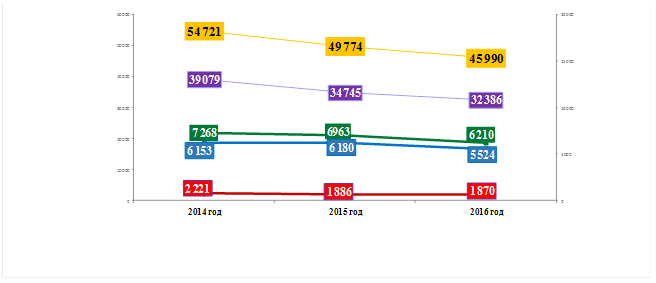 Рисунок 1 - Страховые случаи, зарегистрированные в исполнительных органах ФСС РФ за 2014-2016 гг.Наибольшее количество несчастных случаев на производстве произошло по следующим причинам:нарушение требований безопасности - 30%неудовлетворительная организация производства работ - 11,3%;нарушение правил дорожного движения - 6,8%;несовершенство технологического процесса - 4,8%);неудовлетворительное техническое состояние зданий и территорий - 3,8%;нарушение трудовой дисциплины - 3,3%.На рисунке 2 представлены основные причины производственного травматизма в России в 2016 г.Законодательством Российской Федерации предусмотрены сделки на выполнение различных видов работ, целью которых является результат труда. Данная законодательная ниша дала почву различным предпринимателям на строительных объектах передавать отдельные виды работ на подряды и субподряды.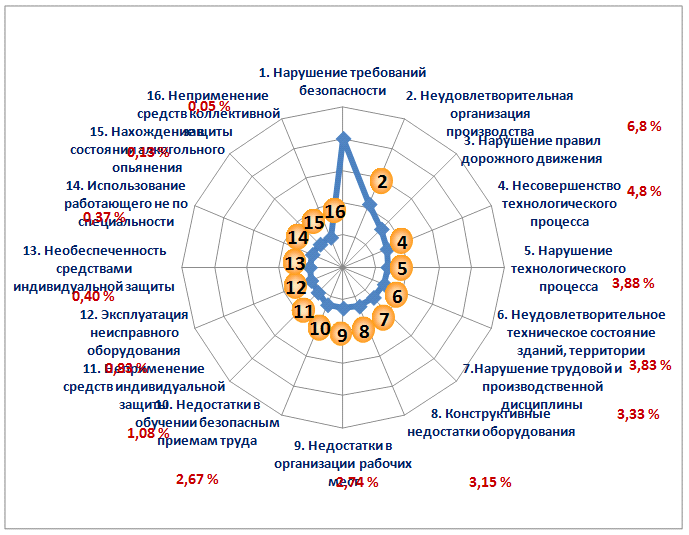 Рисунок 2 - Причины производственного травматизма за 2016 г.Крупные организации постепенно отказываются от строительства своими силами многоэтажных домов, так как необходимы большие ресурсы и затраты на соблюдение правил охраны труда и обеспечение работников необходимыми средствами защиты. В свою очередь заказчик передав работы другим организациям, уходит от ответственности за соблюдением требований и норм законодательства. Появились более мелкие организации, которые выполняет определенный вид работы. Большинство этих организаций, чтобы выжить в условиях настоящего рынка, преследует одну цель - получение прибыли без вложения средств на охрану труда.Отсюда появляются неоформленные работники, работники иностранных государств средней Азии, готовых работать большее количество времени и за мизерную заработную плату, так же не приобретаются средства индивидуальной и коллективной защиты, что приводит к травматизму, не приобретается качественное оборудование, не проводится обучение работников безопасным методам и приемом выполнения работ, отсутствует проведение медицинских осмотров, отсутствует контроль за безопасностью и отсутствует какая либо квалификация персонала и многое другое направленное законодателем на спасение жизней.В последнее время в России наблюдается тенденция к снижению производственных травм, так же и в отрасли строительства. Под этим следует понимать - внезапное повреждение организма человека и потерю им трудоспособности, следствие несчастных случаев на производстве. Это происходит из-за того, что работодатель стремится получить максимальную прибыль, нежели обеспечить достойные условия для работников предприятия.Не смотря на общую статистику снижения уровня производственного травматизма, процент легких повреждений остается высоким.Опасности активизируются за счет энергии, носителем которой является сам человек, к ним относится (колющие и режущие) неподвижные элементы, неровность поверхности, уклоны, подъемы, скользкие поверхности.Одна из основных целей предприятий при проведении строительства - обеспечение безаварийного технологического процесса, что возможно при внедрении высокоэффективной системы управления комплексной безопасностью предприятия.На сегодняшний день в контролирующих органах отсутствуют полномочия для беспрепятственного контроля за соблюдением требований охраны труда на строительных объектах. Действующим законодательством предусмотрено проведение плановых проверок организаций раз в три года, проведение внеплановых проверок по обращениям работников, или когда уже произошел несчастный случай на производстве проводится расследование комиссией. Что в недостаточной мере, позволяет предотвратить многочисленные нарушения норм и правил охраны труда, которые приводят к более тяжелым последствиям в виде тяжелых травм или самого дорогого - человеческой жизни.Кроме того, законодателем согласно ст. 26.1 Закона от 26.12.2008. №294-ФЗ  <http://www.consultant.ru/document/cons_doc_LAW_83079/>малый бизнес не может планово проверятся в течении 3-х лет. Идея заключалась в развитии малого предпринимательства путем предоставления каникул, но данная норма дала возможность не соблюдать работодателями трудовое законодательство, что влечет полное несоблюдение прав работника и выглядит со стороны как заключение их в рабство - полное беззаконие.Статистические данные по инцидентам, возникающим в отрасли строительства, свидетельствуют о значительном количестве несчастных случаев (40%), которые связаны с нарушением требований и норм охраны труда.Наглядно в таблице 5 представлены виды травм получаемых на производстве в Российской Федерации.Таблица 5Виды травм за 2016 г.Для работодателей, специалистов, руководителей и рабочих возникает проблема обеспечения безопасности труда в условиях производственных процессов, характеризуемых повышенной опасностью.Сегодня охрана труда, как никогда, актуальна. Трудно представить успешное предприятие на рынке, руководство которого «спустя рукава» относилось бы к вопросам соблюдения охраны труда. Как известно, все несчастные случаи на производстве выбивают из рабочего процесса, часто надолго парализуют работу предприятия, создавая не только нервозную обстановку в коллективе, но и принося существенные финансовые потери.Опыт крупнейших мировых компаний показывает, что руководители считают охрану труда одним из главных приоритетов. Так, из всех показателей деятельности организации охрану труда и здоровья своих работников они ставят на второе место, сразу после квалификации и компетентности персонала. Сейчас поднимается вопрос в странах Европейского союза о культуре охраны труда, которая является одним из главных критериев управления предприятием.Желательно, чтобы и для наших российских руководителей это стало нормой. Чтобы работа по охране труда не выполнялась формально, чтобы «отстал» инспектор труда. Так же хотелось бы, чтобы финансирование этих работ не осуществлялось по остаточному принципу. Многие незначительные (микротравмы) несчастные случаи (да и значительные тоже) не скрывались в угоду экономии на предприятии и ухода от ответственности. Чтобы охрана труда действительно стала приоритетом.Изучение и решение проблем, связанных с обеспечением здоровых и безопасных условий, в которых протекает труд человека - одна из наиболее важных задач в разработке новых технологий и систем производства. Изучение и выявление возможных причин производственных несчастных случаев, профессиональных заболеваний, аварий, взрывов, пожаров, и разработка мероприятий и требований, направленных на устранение этих причин позволяют создать безопасные и благоприятные условия для труда человека. Комфортные и безопасные условия труда - один из основных факторов влияющих на производительность и безопасность труда, здоровье работников.На строительной площадке важное значение имеет создание безопасных условий труда и контроль за их соблюдением. Это позволяет максимально долго сохранять высокую работоспособность работников, основанную на заботе о психофизиологическом здоровье человека. Кроме того, это способствует заметному росту производительности труда на строительном предприятии, что сказывается на экономической эффективности всего производства..2 Анализ условий труда в строительствеОхрана труда в строительстве - это целая система взаимосвязанных законодательных, социально-экономических, технических, гигиенических и организационных мероприятий. Ее цель - оградить здоровье строителей от несчастных случаев и профессиональных заболеваний, а также обеспечить наиболее благоприятные условия труда для повышения производительности и качества выполняемых работ.В соответствии со статьей 212 Трудового Кодекса РФ от 30 декабря 2001 г. №197-ФЗ в обязанности работодателя входит обеспечение соответствующих требованиям охраны труда условий на рабочих местах.Под профессиональным риском понимают вероятность повреждения (утраты) здоровья или смерти, связанную с исполнением обязанностей по трудовому договору (контракту) и в иных установленных законом случаях.Специальная оценка условий труда является единым комплексом последовательно осуществляемых мероприятий по идентификации вредных и (или) опасных факторов производственной среды и трудового процесса (далее также - вредные и (или) опасные производственные факторы) и оценке уровня их воздействия на работника с учетом отклонения их фактических значений от установленных уполномоченным Правительством Российской Федерации федеральным органом исполнительной власти нормативов (гигиенических нормативов) условий труда и применения средств индивидуальной и коллективной защиты работников. В настоящее время обязанность проведения работодателем специальной оценки условий труда определена ст. 212 Трудового кодекса Российской Федерации от 30 декабря 2001 г. №197-ФЗ и Законом от 28.12.2013 г. №426-ФЗ (далее - Закон №426-ФЗ).Одним из инструментов оценки профессиональных рисков является процедура оценки условий труда на рабочих местах. Единственная официально утвержденная в России методика оценки профессиональных рисков основана на оценке санитарно-гигиенических условий труда на рабочих местах и использует результаты аттестации рабочих мест, а с 1 января 2014 года - специальной оценки условий труда. С введением специальной оценки труда из методики оценки условий труда был исключен ряд факторов, непосредственно влияющих на степень профессионального риска. К таким факторам относятся травмоопасность рабочих мест и ряд факторов производственной среды, таких как производственное освещение, электромагнитные излучения и другие факторы. Кроме того, результаты оценки профессиональных рисков по методике Р 2.2.1766 не являются показательными без учета статистических данных по профессиональной заболеваемости, производственному травматизму и связи нарушений здоровья с производственной деятельностью, которые являются труднодоступными и не могут быть использованы для оперативной оценки профессиональных рисков на предприятиях. Таким образом, для получения полного представления о профессиональных рисках необходимы дополнительные методы их оценки - простые, не требующие значительных временных и материальных затрат и по возможности наиболее полно учитывающие все показатели, влияющие на степень риска.Так, из методики оценки условий труда были исключены факторы естественного освещения, электромагнитных излучений, создаваемых персональными компьютерами, существенно сокращен перечень факторов искусственного освещения, изменены критерии оценки виброакустических факторов в сторону снижения класса условий труда. Кроме того, допускается снижение класса условий труда при использовании эффективных СИЗ, из методики исключена оценка травмоопасности. Указанные изменения направлены на снижение стоимости и упрощение процедуры проведения оценки условий труда на рабочих местах, однако сложившаяся ситуация может привести к формальному снижению класса условий труда, даже если условия труда остаются вредными. Следовательно, при оценке профессиональных рисков по результатам СОУТ показатели риска окажутся заниженными.В соответствии со статьей 25 Закона от 28 декабря 2013 г №426-ФЗ Роструд и его территориальные органы (государственных инспекций труда) осуществляют государственный контроль за соблюдением обязательных требований Закона №426-ФЗ. Указанные полномочия осуществляются в соответствии с Трудовым кодексом Российской Федерации, другими федеральными законами и иными нормативными правовыми актами Российской Федерации.В 2015 году было выявлено свыше 21 тыс. нарушений установленного порядка проведения оценки условий труда на рабочих местах (за 2014 год - порядка 23 тыс. нарушений), кроме того в 2015 году выявлено более 21 тыс. нарушений установления гарантий и компенсаций (за аналогичный период прошлого года порядка 19 тыс. нарушений).Основными нарушениями, выявленными государственными инспекторами труда в 2015 году при проверке хозяйствующих субъектов по вопросам оценки условий труда, являются следующие:- непроведение многими работодателями специальной оценки условий труда;недоведение результатов специальной оценки условий труда до сведения работников;игнорирование результатов специальной оценки условий труда при планировании и реализации мероприятий по улучшению условий и охраны труда и решении вопросов предоставления работникам установленных законодательством гарантий и компенсаций за условия труда.В связи с принятием закона о специальной оценке условий труда и введением нового вида контроля в административном кодексе предусмотрены новые составы правонарушений, которые действуют с 1 января 2015 года.В частности, статья 14.54 нарушение установленного порядка проведения специальной оценки условий труда, предусматривающая ответственность в виде административного штрафа на должностных лиц в размере от двадцати до тридцати тысяч рублей, на юридических лиц - от семидесяти до ста тысяч рублей. При повторном нарушении суммы штрафов увеличиваются вдвое, а также предусматривается дисквалификация должностных лиц на срок до трех лет и приостановление деятельности на срок до девяноста суток.Что касается ответственности работодателей, требования к ним связаны с обеспечением безопасности работников в процессе их трудовой деятельности и соблюдение их прав на рабочие места, соответствующие государственным нормативным требованиям охраны труда.В Кодекс об административных правонарушениях Российской Федерации от 30 декабря 2001 г. №195-ФЗ (далее - КоАП РФ) введен новый состав «Статья 5.27.1. Нарушение государственных нормативных требований охраны труда». Санкции за нарушение весьма серьезные, в зависимости от тяжести правонарушения штраф от 2 до 200 тысяч рублей, дисквалификация и приостановление деятельности на срок до 90 дней.Так за 2015 год организации, проводящие специальную оценку условий труда, привлечены к административной ответственности на общую сумму 12 млн. 44 тыс. руб. (статья 14.54 КоАП РФ), работодатели за нарушение порядка проведения специальной оценки условий труда или ее не проведения привлечены к административной ответственности на общую сумму 271 млн. 776 тыс. руб.В государственных инспекциях труда в субъектах Российской Федерации в 2015 году в соответствии с частью 1 статьи 11 Закона №426-ФЗ зарегистрировано более 14 тыс. деклараций соответствия условий труда государственным нормативным требованиям охраны труда (за аналогичный период прошлого года порядка 2,9 тыс. деклараций) в отношении рабочих мест более 268 тыс. работников (за аналогичный период прошлого года порядка 38 тыс. работников).В соответствии с частью 3 статьи 28 Закона №426-ФЗ в Роструд и государственные инспекции труда в субъектах Российской Федерации поступили сведения о проведении специальной оценки условий труда в более чем 133 тысячах организаций, что почти в 8 раз больше, чем за аналогичный период 2014 года (18 тысяч организаций). Общее количество рабочих мест, на которых проведена специальная оценка условий труда - более 4 миллионов, что так же в 8 раз больше, чем за аналогичный период 2014 года (505 тысяч рабочих мест).Контроль за соблюдением нормальных условий труда в Краснодарском крае выполняют следующие органы: Государственная инспекция труда в Краснодарском крае, Управление Федеральной службы по надзору в сфере защиты прав потребителей и благополучия человека по Краснодарскому краю, Северо - Кавказское управление Ростехнадзора.Государственная инспекция труда в Краснодарском крае реализует свои полномочия в соответствии с требованиями статьи 356 Трудового кодекса РФ, в том числе осуществляет государственный надзор и контроль за соблюдением работодателями трудового законодательства и иных нормативных правовых актов, содержащих нормы трудового права, посредством проверок, обследований, выдачи обязательных для исполнения предписаний об устранении нарушений, составления протоколов об административных правонарушениях в пределах полномочий, подготовки других материалов (документов) о привлечении виновных к ответственности в соответствии с федеральными законами и иными нормативными правовыми актами Российской Федерации; анализирует состояние и причины производственного травматизма и разрабатывает предложения по его профилактике, принимает участие в расследовании несчастных случаев на производстве или проводит его самостоятельно и другие.Управление Федеральной службы по надзору в сфере защиты прав потребителей и благополучия человека по Краснодарскому краю следит за выполнением на предприятии санитарно-гигиенических норм.Северо-Кавказское управление Ростехнадзора заботится о соблюдении техники безопасности, что крайне важно в строительных работах при контакте работников с различными механизмами, машинами, строительными материалами.Условия труда можно разделить на психофизиологические, санитарно-гигиенические и эстетические.Психофизиологические условия труда зависят от тяжести труда. По тяжести работы на строительном объекте делятся на легкие, средние, тяжелые и очень тяжелые.На строительном объекте многие работы выполняются вручную, что накладывает отпечаток на характер труда. Не всегда выполняются некоторые ограничения в сферах приложения труда, особенно для женщин. Зачастую многие работы выполняются в быстром темпе, что обусловлено быстрыми этапами сдачи дома и влиянием биологических факторов.Психофизиологические условия труда зависят от нервно-психического напряжения, которое в свою очередь обусловлено сложностью работы, ответственностью за ее результаты, от применяемых машин и механизмов, информированности и степени контроля и организации производственного процесса.Внешние факторы условий труда, такие как техногенные, природно-климатические и другие, определяют санитарно-гигиенические условия. К ним относят: освещенность (естественный, искусственный, смешанный свет, общее, местное и другое освещение рабочего места), относительную влажность воздуха (свыше 90% - недопустима), температуру воздуха, движение воздуха (не более 20 - 30 см/мин.), загазованность, запыленность, шум, вибрацию, радиоактивные излучения и т.д.Наибольшее количество вредных рабочих мест приведены в таблице 6 в разрезе отраслей экономики.Таблица 6Характеристика состояния условий труда работающих во вредных и (или) опасных условиях труда в разрезе отраслей экономики края в 2016 г.На рисунке 3 представлен наибольший удельный вес работников работающих во вредных условиях труда в разрезе отраслей экономики. Как видно строительная отрасль не преобладает в связи большим процентом неоформленных работников или существования субподрядных бригад без действующих как физические лица.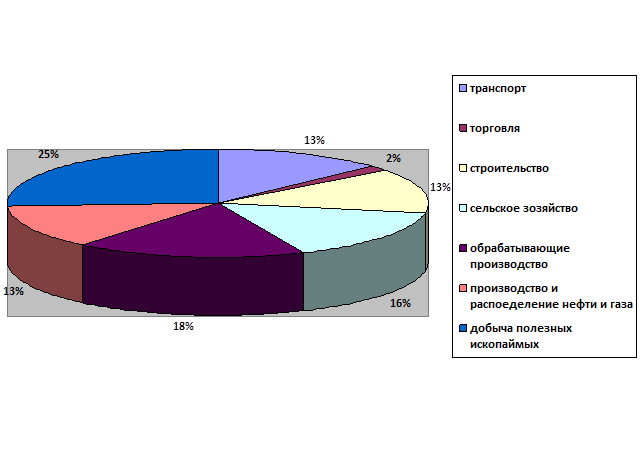 Рисунок 3 - Удельный вес работников работающих во вредных условиях в 2016 г.Основными элементами системы управления охраной труда (СУОТ) можно выделить следующие:- политика;- организация;планирование и применение;оценка;действия по совершенствованию.Порядок работы по внедрению СУОТ в организации: На работодателя возлагается непосредственная ответственность и обязанность по обеспечению безопасных условий труда и охраны здоровья работников в организации. Применение системы управления охраной труда способствует выполнению этих обязанностей. Для благополучного внедрения СУОТ, в организации следует придерживаться основных принципов:- люди - самый ценный ресурс;все происшествия, травмы и потери здоровья могут быть предотвращены;ответственность руководства;совместные усилия на всех уровнях внутри организации;- охрана труда и качество - две стороны одной медали.Придерживаясь данных принципов, следует приступить к планомерной реализации всех основных элементов СУОТ, руководствуясь практическими рекомендациями, содержащимися в стандарте, на основе которого строится СУОТ в организации. Данная работа должна проходить по упомянутому ранее плану: "планируй - выполняй - контролируй - совершенствуй".Превентивные мероприятия - это предупреждающие действия. Этим термином обозначают меры предупредительного характера в ситуации, когда необходимо снизить риски, их влияние на результаты хозяйственной деятельности.На данный момент существует множество вариантов предупреждающих мероприятий, предназначенных для усовершенствования элемента системы управления охраны труда: мероприятия по оценке условий труда, анкетирование, пропаганда охраны труда, поощрение, контроль и т.п..3 Анализ производственного травматизма в строительствеГосударственная инспекция труда в Краснодарском крае в 2016 году продолжала осуществление федерального государственного надзора за соблюдением трудового законодательства и иных нормативных правовых актов, содержащих нормы трудового права, в хозяйствующих субъектах Краснодарского края. Деятельность осуществлялась во взаимодействии с главным федеральным инспектором по Краснодарскому краю, органами прокуратуры, другими территориальными органами федеральных органов исполнительной власти, исполнительными органами государственной власти Краснодарского края, органами местного самоуправления, профсоюзами и общественными объединениями работодателей.В течение 2016 года проведена 3540 проверка хозяйствующих субъектов, из которых 911 (19%) проведено в организациях строительной отрасли.Наибольший удельный вес в общем количестве проведенных проверок приходился на организации, осуществляющие деятельность в следующих сферах: оптовая и розничная торговля, ремонт автотранспортных средств, мотоциклов, бытовых изделий и предметов личного пользования - 16%; строительство - 14%; образование - 6%; здравоохранение и предоставление социальных услуг - 6%; сельское хозяйство, охота и лесное хозяйство - 5,11%; предоставление коммунальных услуг - 5%; обрабатывающие производства - 4,7%.За период 2016 г в ходе проведения проверок выявлено 9777 нарушений трудового законодательства Российской Федерации, из них 42% нарушений по охране труда, из которых 3117 были допущены в организациях строительной сферы. Доля нарушений требований охраны труда, выявленных в организациях строительной отрасли, составляет примерно 30%. В целях устранения нарушений законодательства об охране труда и предупреждения несчастных случаев на производстве предъявлено 2209 обязательных для исполнения предписаний.Анализ выявленных нарушений показал, что наибольшее количество нарушений трудового законодательства приходится на организации следующих отраслей:строительства - 12,3%;оптовой и розничной торговли, ремонта автотранспортных средств, мотоциклов, бытовых изделий и предметов личного пользования - 11,74%;сельского хозяйства, охоты и лесного хозяйства - 7,6%;обрабатывающего производства - 5,3%.За допущенные нарушения законодательства о труде и охране труда наложено 6331 административный штраф на должностных лиц, юридических лиц и лиц, осуществляющих предпринимательскую деятельность без образования юридического лица (в том числе за нарушение требований охраны труда - 1938 административных штрафов) на общую сумму 130187,0 тысячи рублей.В 2016 году в Госинспекцию труда Краснодарского края поступило 320 извещений о несчастных случаях на производстве, а также 27 обращений граждан по факту несчастного случая на производстве и нарушениях работодателем порядка расследования. Расследовано в установленном порядке 282 несчастных случая, из них 100 случаев по итогам расследования не связаны с производством.За 2016 год расследовано и квалифицированно как связанные с производством 173 несчастных случая на производстве, в том числе - 17 групповых несчастных случаев, 131 тяжелый несчастный случай и 25 несчастных случаев со смертельным исходом.По отношению к 2015 году количество несчастных случаев со смертельным исходом уменьшилось на 41 н / с (или на 62%). Количество тяжелых несчастных случаев в 2016 году уменьшилось на 15 н/с (или на 10,3%).В 2016 году на производстве погибло 32 человека (в 2015 - 79, снижение на 47 человек или на 59,5%), в том числе в результате групповых несчастных случаев 6 человек (снижение количества погибших на 47 человек или на 59,5%). В числе погибших при несчастных случаях на производстве - 1 женщина. Количество погибших на производстве женщин в 2016 году уменьшилось на 6 человек (или на 86%).При этом, количество случаев смерти работников, не связанных с производством, выросло и составило на конец 2016 года 51 человек. Указанная негативная динамика связана, в том числе с некачественными медосмотрами и допуском работников к работам с имеющимися хроническими заболеваниями, а также с перегрузками на работе (большое количество рабочих часов, смен подряд).Наибольшее количество несчастных случаев на производстве зафиксировано в хозяйствующих субъектах, осуществляющих деятельность в сфере:обрабатывающее производство - 38 несчастных случаев (в 2015 году- 52 н / с, снижение на 27%);строительство - 37 несчастных случаев (в 2015 году - 49 н / с, снижение на 24,5%);транспорт - 22 несчастных случая (в 2015 году - 21 н / с, рост на 4,8%);сельское хозяйство - 19 несчастных случаев (в 2015 году - 23 н / с, снижение на 17,4%);оптовая и розничная торговля - 17 несчастных случаев (в 2015 году - 38, снижение на 123,5%);другие отрасли - 40 н / с.Наибольшее количество несчастных случаев на производстве произошло по следующим причинам:нарушение правил дорожного движения - 38 н / с (22%);прочие причины - 37 н / с (21,4%);неудовлетворительная организация производства работ - 27 н / с (15,6%);нарушение работником дисциплины труда - 26 н / с (15%);нарушение технологического процесса - 14 н / с (8,1%);другие причины - 31 н / с.Анализ материалов расследования свидетельствует, что основными видами происшествий, при которых пострадало наибольшее количество работников, являются:падение пострадавшего с высоты, в том числе падение на поверхности одного уровня - 55 н / с (31,8%), из них 8 - со смертельным исходом;транспортные происшествия - 45 н / с (26%), в том числе 10 н / с - со смертельным исходом;воздействие движущихся, разлетающихся, вращающихся предметов, деталей, машин и т.д. - 25 н / с (14,5%), в том числе 2 н / с - со смертельным исходом;падение, обрушение, обвалы предметов, материалов, земли и пр. - 23 н / с (13,3%), в том числе 4 н / с - со смертельным исходом.Основные виды происшествий представлены на рисунке 4.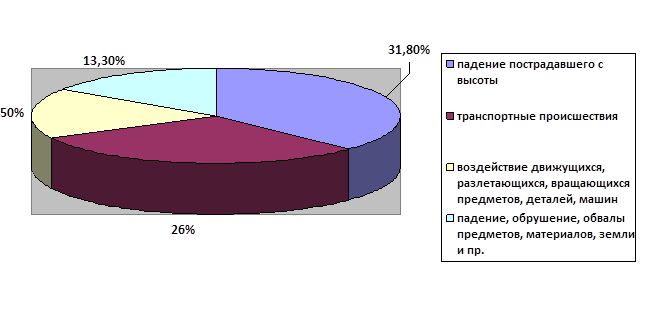 Рисунок 4. Основные виды происшествийВыше среднекраевого значения (0,019) коэффициент смертельного травматизма на 1000 работающих зафиксирован в организациях строительства (0,078), сельского хозяйства, охоты и лесного хозяйства (0,049), транспорта и связи (0,034), обрабатывающих производств (0,024), производства и распределения электроэнергии, газа и воды и государственного управления и обеспечения военной безопасности, обязательного социального обеспечения (по 0,020).За 2015-2016 г в таких отраслях экономики как сельское хозяйство, обрабатывающее производство, строительство и оптовая и розничная торговля наблюдается высокий уровень травматизма таблицу 7.Во всех экономических отраслях экономики наблюдается уменьшение производственного травматизма, который представлен в таблице 8.Таблица 8Относительные показатели производственного травматизма в разрезе отраслей экономики края за 12 месяцев 2016 годаНа рисунке 5 отражено наибольшее количество погибших наиболее травмоопасных видов экономической деятельности.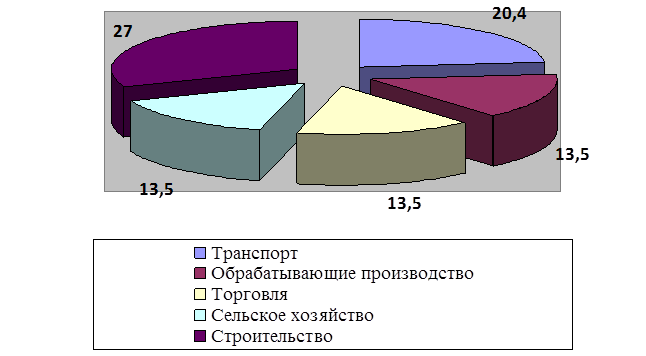 Рисунок 5 - Доля погибших в организациях наиболее травмоопасных видов экономической деятельностиПо результатам проведенных расследований несчастных случаев на производстве в 2016 году в установленном порядке было направлено в органы прокуратуры и следствия 132 материала для рассмотрения вопроса о привлечении к уголовной ответственности должностных лиц, виновных в допущенных нарушениях требований трудового законодательства в связи с несчастными случаями на производстве.Результаты проверок работодателей, а также результаты проведенных расследований несчастных случаев на производстве в 2016 году показали, что на многих предприятиях не выполняются требования законодательных нормативных актов по охране труда (правил по охране труда, федеральных законов и т.д.). Также прослеживается стремление работодателей уйти от дополнительных затрат на мероприятия по охране труда. Сюда же можно включить и некачественное проведение специальной оценки условий труда на рабочих местах, где ранее были установлены вредные условия труда.В соответствие с требованиями Трудового кодекса РФ, а также Порядка обучения по охране труда и проверки знаний требований охраны труда работников организаций, внеочередная проверка знаний требований охраны труда работников организаций независимо от срока проведения предыдущей проверки проводится (в том числе) при введении новых или внесении изменений и дополнений в действующие законодательные и иные нормативные правовые акты, содержащие требования охраны труда (при этом осуществляется проверка знаний только этих законодательных и нормативных правовых актов). В 2014-2016 годах приняты и вступили в силу более 15 новых правил по охране труда (в том числе ПОТ на высоте, в строительстве, в сельском хозяйстве, при эксплуатации инструмента и приспособлений, при погрузо-разгрузочных работах и т.д.). При этом в установленном порядке, как показали результаты проверок, прошли внеочередную проверку знаний по охране труда единицы работников (должностных лиц).Ряд правил по охране труда устанавливает специальные требования, которые в отличие от ранее действовавших норм, ужесточают подход в подготовке работников перед выполнением работ повышенной опасности. В частности - работы на высоте (ежегодно от несчастных случаев, связанных с падением с высоты погибает, тяжело травмируется в среднем 25% от всех несчастных случаев на производстве).Анализ общего числа пострадавших от несчастных случаев на производстве за 12 месяцев 2016 года показывает снижение производственного травматизма (на 1 работника) в крае по сравнению с прошлым годом. По данным проводимого министерством труда мониторинга состояния условий и охраны труда в 2016 году на производстве пострадали 1010 работников, из них 37 - погибли, 158 - получили тяжелые травмы, установлено 26 групповых несчастных случаев (за 12 месяцев 2015 года травмы получили 1011 работников, из них 82 работника погибли и 166 - получили тяжелые травмы, установлено 30 групповых несчастных случаев). В 2016 году среди пострадавших 319 женщин (31,6%), из них 1 погибла, 23 женщины получили тяжелые травмы. Зарегистрирован один несчастный случай с несовершеннолетним с легким исходом.Наглядно общее количество тяжелых и смертельных несчастных случаев представлено на рисунке 6.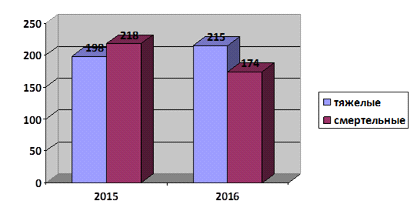 Рисунок 6 - Общее количество несчастных случаевКак показывает анализ, уровень общего производственного травматизма в расчете на 1000 работающих (коэффициент частоты) в 2016 году снизился на 3,8% по сравнению с 2015 годом (0,53) и составил (0,51).Количество дней утраты трудоспособности, в связи с производственными травмами, по краю в 2016 году в сравнении с 2015 годом (56733) снизилось на 2,5% и составило 55292 человеко-дней.Строительство зданий и производственных сооружений должно проводиться с учетом строительных норм и правил. Также обязательно проведение комплекса профилактических мероприятий, следует обеспечивать работников необходимыми средствами индивидуальной защиты, аптечками. За выполнение строительных работ при вредных условиях, за разрыв трудового дня, увеличение времени смены в напряженные периоды работники получают доплаты и им предоставляются дополнительные выходные дни.На строительной площадке часто происходят вредные и опасные производственные процессы (кладка кирпича, погрузка-разгрузка материалов, бетонные работы и т.д.). Все эти особенности накладывают определенный отпечаток на правовую базу, регламентирующую мероприятия по защите прав трудящихся в строительстве.За 2016 г Государственной инспекцией труда в Краснодарском крае зарегистрировано 57 материалов несчастных случаев в организациях строительной отрасли, на 48 материалов несчастных случаев зарегистрировано меньше чем за 2015 г. Из них признано связанными с производством 40, что на 28 меньше чем в 2015 г, несвязанными с производством - 17, что на 20 меньше чем в 2015 г. Эти данные представлены в таблице 9.Таблица 9Категория несчастных случаев в Краснодарском краеНаглядно видно на рисунке 7, что в строительной отрасли в 2016г. преобладает по количеству тяжелые несчастные случаи, связанные с производством, в сравнении с преобладанием смертельных несчастных случаев не связанных с производством (в основном естественная смерть).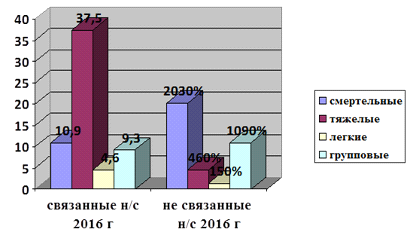 Рисунок 7 - Несчастные случаи в строительстве за 2016 г.Общее число пострадавших за 2016 г. в результате несчастных случаев всех категорий составило 69 человек, что на 61 человека меньше чем за2015 г. При этом из общего количества пострадавших за 2016 г. признана связь с производством в отношении 52 человек, что на 21 меньше чем в 2015 г., не признана связь с производством - 17, что на 40 меньше чем в 2015 г., данные представлены в таблице 10.Таблица 10Степень тяжести несчастных случаев Краснодарского края в строительстве за 2016 г.Анализ показывает, что самое большое количество работников погибли на производстве в результате дорожно-транспортных происшествий - 40,5%, и 24,3% - в результате падения с высоты.Доля травматизма со смертельным исходом в результате транспортных происшествий, как и в прошлые годы остается очень большой.Основные причины смертельного травматизма:нарушения правил дорожного движения - 11 работников (29,7%);неудовлетворительная организация производства работ - 3 работника (8,1%);нарушение технологического процесса - 3 работника (8,1%);нарушение работником трудового распорядка и дисциплины труда - 3 работника (8,1%);- недостатки в организации и проведении подготовки работников по охране труда - 2 работника (5,4%);- неприменение работником средств индивидуальной защиты - 1 работник (2,7%);прочие причины, квалифицированные по материалам расследования несчастных случаев, - 14 работников (37,9%).Исходя из анализа структуры причин смертельного травматизма в 2016 году, также как и в 2014-2015 годах, лидирующие позиции занимают нарушения правил дорожного движения и неудовлетворительная организация производства работ.Среди 37 погибших на производстве преобладают работники следующих профессий: водитель и водитель-экспедитор.Проведенный анализ производственного травматизма со смертельным исходом показывает, что в возрасте от 18 до 30 лет погибли 6 работников (16,2% от всех погибших), в самом трудоспособном возрасте от 31 до 40 лет погибли 11 работников (29,7%), в возрасте от 41 до 50 лет погибли 7 работников (19%), от 51 до 60 лет - 10 работников (27%) и старше 61 года - 3 работника (8,1%).В соответствии со статьями 212, 228 - 228.1 Трудового кодекса РФ работодатели обязаны направлять в Государственные инспекции труда извещения о произошедших несчастных случаях с работниками и другими лицами, связанными с производственной деятельностью работодателя..4 Причины производственного травматизма и виды происшествий в строительстве (в России и Краснодарском крае)Анализ причин несчастных случаев показывает, что на протяжении анализируемого периода в числе основных остаются такие причины как: нарушения требований безопасности, неудовлетворительная организация производства работ, нарушения правил дорожного движения, нарушение трудовой дисциплины. Отмечается низкий уровень знаний и ответственности работодателей в вопросах охраны труда.По материалам расследования несчастных случаев установлено, что в значительной степени производственный травматизм с тяжелым исходом обусловлен причинами не технического, а организационного характера.Из числа несчастных случаев в строительстве, связанных с производством в 2016 г большее количество произошло по причинам: нарушения правил дорожного движения (Код 07) - 11 несчастных случаев, прочие причины (код 15) - 8 несчастных случаев, неудовлетворительная организация производства работ (Код 08) - 7 несчастных случаев, что представлены в таблице 10.Таблица 10Причины несчастных случаев произошедших в Краснодарском краеИз числа несчастных случаев в строительстве, связанных с производством в 2016 г большее количество произошло в результате:транспортных происшествий на наземном транспорте (код 1г) - 15 несчастных случаев;падений при разности уровней высот и на глубину (код 022) - 13 несчастных случаев;падение на поверхности одного уровня в результате проскальзывания, ложного шага или спотыкания - 3 несчастных случаев;падение, обрушение, обвалы предметов, материалов, земли и пр., в т.ч. удары падающими предметами и деталями (включая их осколки и частицы) при работе (обращении) с ними - 2 несчастных случаев;воздействие движущихся, разлетающихся, вращающихся предметов, деталей, машин и т.д., в т.ч. защемление между неподвижными и движущимися предметами, деталями и машинами (или между ними) - 2 несчастных случаев. Виды несчастных случаев представлены в таблице 11.Таблица 11Виды несчастных случаев в произошедших в Краснодарском краеОсновными видами несчастных случаев с тяжелыми последствиями, связанных с производством, при которых пострадало наибольшее количество работников, показано на рисунке 8.Основными причинами несчастных случаев с тяжелыми последствиями, связанных с производством, при которых пострадало наибольшее количество работников, показано на рисунке 9.Анализу несчастных случаев предшествует их классификация по причинам. Основные причины производственного травматизма могут быть следующие.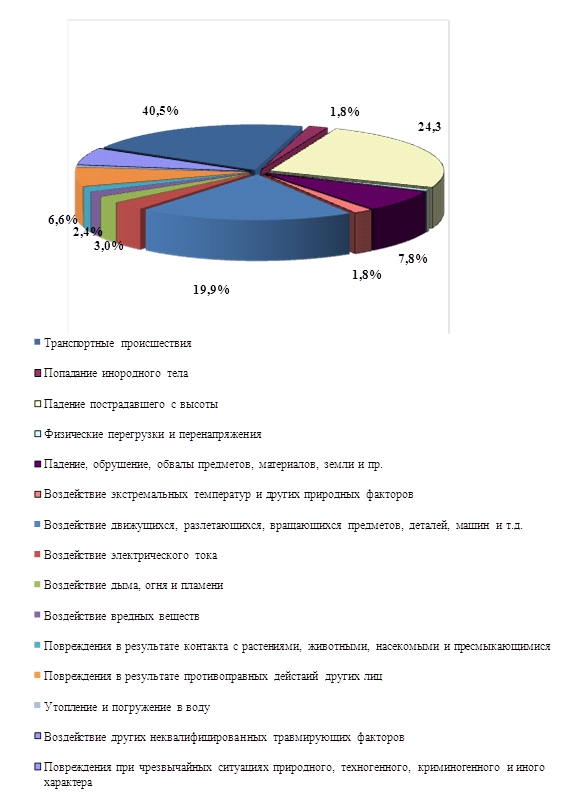 Рисунок 8 - Виды несчастных случаев в строительной отрасли в Краснодарском краеТехнические причины, которые можно охарактеризовать как причины, не зависящие от уровня организации труда на предприятии, а именно: несовершенство технологических процессов, конструктивные недостатки оборудования, приспособлений, инструментов; недостаточная механизация тяжелых работ, несовершенство ограждений, предохранительных устройств, средств сигнализации и блокировок; прочностные дефекты материалов и т.п.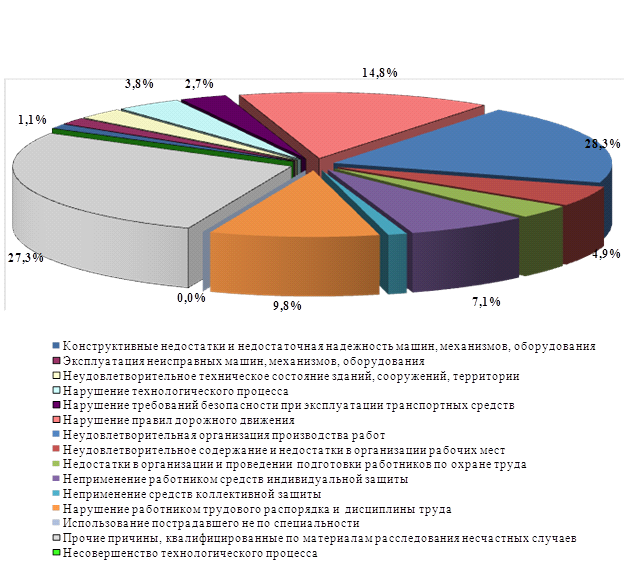 Рисунок 9 - Причины несчастных случаев в строительной отрасли Краснодарского краяОсновными причинами несчастных случаев на производстве с тяжелыми последствиями, при которых в 2014-2016 гг пострадало наибольшее количество работников сферы строительства, являются:прочие причины, квалифицированные по материалам расследования несчастных случаев - 27,3%.неудовлетворительная организация производства работ - 28,9%;неприменение работником средств индивидуальной защиты - 1,5%;нарушение правил дорожного движения - 10,5%;нарушение работником трудового распорядка и дисциплины труда - 7,8%;неудовлетворительное содержание и недостатки в организации рабочих мест - 7%;К прочим причинам относятся несчастные случаи, произошедшие в результате:ухудшения самочувствия работника (потеря сознания, падение, получение травмы);противоправных действия других лиц;неосмотрительных действий самих работников (падение на лестничном марше (оступился при ходьбе; сломался каблук при ходьбе), падение на ровной поверхности одного уровня (споткнулся о лежавшие на земле предметы и т.д.).К основным видам происшествий согласно Постановления от 24 октября 2002 г №73 относится:- дорожно-транспортное происшествие.В том числе:а) в пути на работу или с работы на транспорте организации;б) на общественном транспорте;в) на личном транспорте;г) падение пострадавшего с высоты;д) падение, обрушение, обвалы предметов, материалов, земли и т.д;е) воздействие движущихся, разлетающихся, вращающихся предметов и деталей;ж) поражение электрическим током;з) воздействие экстремальных температур;и) воздействие вредных веществ;к) воздействие ионизирующих излучений;л) физические перегрузки;м) нервно-психологические нагрузки;н) повреждения в результате контакта с животными, насекомыми и пресмыкающимися;о) утопление;п) убийство;р) повреждения при стихийных бедствиях.К организационным причинам относят: неподготовленность рабочего места, нарушение технологического процесса производства работ, отсутствие инструктажа и обучения рабочих безопасным методам труда, недостаточное знание правил техники безопасности, использование рабочих не по специальности или недостаточной квалификации.Санитарно-гигиенические причины: неудовлетворительное освещение, повышенный уровень шума, высокая запыленность воздуха, вредные выделения и излучения и т.д. К психологическим причинам относят ослабление памяти, недостаточный уровень внимания, ослабление самоконтроля и другие недостатки в области психики.Каждый несчастный случай на производстве обязательно расследуется: анализируются и разрабатываются практические мероприятия по ликвидации причин, приведших к травме. Расследуются несчастные случаи, которые произошли как на территории предприятия-стройки, организации или учреждения, так и вне их при выполнении заданной работы или при перевозке рабочих и служащих на транспорте этой организации.Результаты расследования несчастного случая, вызвавшего потерю трудоспособности не менее одного рабочего дня, оформляют актом Н-1. На основании этих актов организация составляет сводный статистический отчет о несчастных случаях по форме 7-Т.Учет травматизма и результаты его анализа служат основой для проведения плановых мероприятий по технике безопасности: правильному складированию грузов, улучшению ограждений, организации рабочих мест, обеспечению надежной сигнализацией, наличию предупредительных надписей и знаков и т.д..5 Анализ современной нормативной базы по безопасности труда в строительствеФедеральная служба по труду и занятости, как федеральный орган исполнительной власти, осуществляющий функции по контролю и надзору в сфере труда, занятости, альтернативной гражданской службы, специальной оценки условий труда и социальной защиты населения, оказанию государственных услуг в сфере содействия занятости населения и защиты от безработицы, трудовой миграции и урегулирования коллективных трудовых споров, а также по предоставлению социальных гарантий, установленных законодательством Российской Федерации для социально незащищенных категорий граждан, осуществляет надзорно-контрольную и правоприменительную функции.Вместе с тем, Федеральная служба по труду и занятости принимает участие в подготовке проектов нормативных правовых актов, разработка и принятие которых отнесена к компетенции Министерства труда и социальной защиты Российской Федерации.В ходе осуществления мониторинга правоприменения за указанный период были установлены акты Союза ССР и РСФСР, которые противоречат действующему законодательству Российской Федерации и должны, соответственно, быть признаны в установленном порядке недействующими на территории Российской Федерации. Соответствующая информация была направлена в Министерство юстиции Российской Федерации.В охране труда нередко сталкиваешься с коллизиями законодательства, что приводит в тупик работодателей и органов власти в правильности применения законодательных актов. В частности это проведение медицинских осмотров. В трудовом законодательстве проведение предварительных и периодических медицинских осмотров регулируется статьей 213 Трудового кодекса Российской Федерации и Приказом от 12.04.2011 №302н в котором указано, что он проводится за счет средств работодателя, предварительный медицинский осмотр проводится на основании выданного направления установленной формы, а заканчивается представлением работником заключения о прохождении предварительного или периодического медицинского осмотра установленной формы. В то время как Законом от 30.03.1999 №52-ФЗ предусмотрено, что в целях предупреждения возникновения и распространения инфекционных заболеваний, массовых неинфекционных заболеваний (отравлений) и профессиональных заболеваний работники отдельных профессий, производств и организаций при выполнении своих трудовых обязанностей обязаны проходить предварительные при поступлении на работу и периодические профилактические медицинские осмотры. Такие медосмотры оплачиваются самим работником, так как это является его документом дающим право на работу в определенных условиях и с определенным контингентом. Таким образом, при поступлении на работу работнику в должность повара необходима санитарная книжка, без которой он не может работать с продуктами и еще необходим предварительный медицинский осмотр при поступлении на работу. По факту необходимо проходить его дважды. Каких либо разъяснений по этому факту нет.Так же в Постановление от 13 января 2003 г. №1 / 29 предусмотрено проведение обучения первой помощи пострадавшим. Указанный порядок организации и проведения обучения оказанию первой помощи на федеральном уровне не разработан и в действующем Порядке также нет конкретного изложения механизма реализации этого требования.Приказом России от 04.05.2012 №477н утвержден лишь Перечень состояний, при которых оказывается первая помощь, и Перечень мероприятий по оказанию первой помощи. В отсутствие документов федерального уровня, устанавливающих порядок организации и проведения обучения оказанию первой помощи, организация может проводить это обучение самостоятельно, не зная методов и приемов оказания.При выдачи специальной одежды работникам регламентированы несколько Типовых норм бесплатной выдачи сертифицированных специальной одежды, специальной обуви и других средств индивидуальной защиты работникам сквозных профессий и должностей всех отраслей экономики, занятым на работах с вредными и (или) опасными условиями труда, а также на работах, выполняемых в особых температурных условиях или связанных с загрязнением утвержденных Приказом №541н и №997н, что приводит к затруднению обязательности выдачи СИЗ.Соблюдение правил техники безопасности на площадке - один из серьезнейших вопросов. Как правило, рабочие самостоятельно определяют необходимые для себя меры безопасности. Возможные причины травм: падение с высоты, особенно в условиях обледенения лесов и сруба; придавливание бревнами в случае неправильного их закрепления или «сползания» штабеля; травмы в результате неосторожного обращения с топором и другими колющими и режущими предметами; травмы в результате разрыва цепей бензопил, падения вместе с пилой; травмы в результате неосторожного обращения с бензопилами и электрорубанками.Для предотвращения травматизма в разработаны правила техники безопасности: при складировании материалов, в том числе горючих и легковоспламеняющихся, при хранении инструмента, при работе с электроинструментом и бензопилами, при работе крана или иного подъемного механизма, при установке лесов и инвентарных подмостей, при работе на высоте свыше 2 метров, при формировании пакетов для транспортировки готового сруба.Дополнительно планируется приобретение медицинских страховок для рабочих, не имеющих страхового полиса обязательного медицинского страхования на случай их травмы.Мероприятия по охране труда производственных рабочих организуются в соответствии с требованиями следующих нормативных актов. Производственные рабочие, прошедшие соответствующую подготовку, имеющие профессиональные навыки и не имеющие противопоказаний по возрасту или полу для выполняемых работ, перед допуском к самостоятельной работе должны пройти: обязательные предварительные (при поступлении на работу) и периодические (в течении трудовой деятельности) медицинские осмотры (обследования) для признания годными к выполнению работ в порядке, установленном Минздравом России; обучение безопасным методам и приемам выполнения работ, инструктаж по охране труда, стажировку на рабочем месте и проверку знаний требований охраны труда.Для защиты от механических воздействий, воды, щелочи рабочие обязаны использовать предоставляемые им бесплатно полукомбинезон хлопчатобумажный, ботинки кожаные, рукавицы с наладонниками из винилискожи прерывистой, костюмы на утепляющей прокладке и валенки для зимнего периода. При нахождении на территории стройплощадки все производственные рабочие должны носить защитные каски.Находясь на территории строительной площадки, в производственных и бытовых помещениях, участках работ и рабочих местах производственные рабочие обязаны выполнять правила внутреннего трудового распорядка, принятые. Допуск посторонних лиц, а также работников в нетрезвом состоянии на указанные места запрещается. С целью обеспечения безопасности жизнедеятельности в разработаны инструкции по охране труда для основных категорий работниковВ производстве заняты следующие категории рабочих: плотники, стропольщики, бетонщики машинисты кранов. Подсобные рабочие - для выполнения неквалифицированной работы на площадке, водитель погрузчика (автокрана), такелажник, слесарь-ремонтник - для ремонта и заточки инструмента, сторож.Для управления рабочими предусмотрено:применение бригадного подряда;определение суммы заработной платы за выполняемый заказ по разработанным расценкам;определение заработной платы рабочих за время простоя по вине администрации предприятия;определение штрафа за несоблюдение сроков выполнения заказа по вине рабочих, согласующегося с убытками предприятия;согласование рабочих чертежей с бригадиром;самостоятельное определение рабочими графиков своей работы;формирование бригады по взаимному соглашению между администрацией предприятия и бригадиром.Ведение ежедневного учета выполненного объема работ каждым рабочим.Распределение заработной платы между рабочими в бригаде на основании сдельных расценок и уровня квалификации рабочего по результатам учета выполненного объема работ.Доплата бригадиру за руководство бригадой в размере не менее 10% от общего фонда оплаты труда бригады (включается в сдельные расценки).До окончания выполнения аккордного задания выплата авансов производится за фактически выполненный объем работ (по результатам учета) в размере 75% фактической заработной платы.Различают единые, межотраслевые, отраслевые правила и нормативные документы по охране труда предприятий и организаций. Единые правила распространяются на все отрасли народного хозяйства, межотраслевые - на ряд отраслей или видов производств, отдельные виды оборудования, для которых правила санитарии общие. Отраслевые правила распространяются на отдельные отрасли и обязательны для всех предприятий данной отрасли при отраслевые правила и нормы по охране труда утверждаются министерствами и ведомствами совместно или по согласованию с соответствующими профессиональными союзами и распространяются только на те предприятия и организации, рабочие и служащие которых объединяются данным профсоюзом.Государственные стандарты разрабатываются в соответствии с постановлением правительства и входят в единую Государственную систему стандартизации.Основной целью создания ССБТ является упорядочение нормативно-технической документации в области безопасности труда. Эта система представляет собой комплекс взаимосвязанных стандартов, направленных на обеспечение безопасности труда, и распространяется на производственное оборудование, производственные процессы и средства защиты работающих во всех отраслях народного хозяйства. Задачей ССБТ является установление общих требований и норм по видам опасных и вредных производственных факторов, общих требований безопасности к производственному оборудованию и производственным процессам, требований к средствам защиты работающих, методов оценки безопасности труда.Разрабатывается ССБТ в соответствии с постановлением. Стандарты ССБТ подразделяются на Государственные стандарты, республиканские, отраслевые и стандарты предприятий.Основная цель стандартизации требований безопасности труда наравне с ускорением технического прогресса и повышением эффективности производства, состоит в обеспечении безопасности труда работающих. ССБТ создается с целью упорядочения нормативно-технической документации в области безопасности труда. Задача ее - установление общих требований и норм по видам опасных и вредных производственных факторов, общих требований безопасности к производственному оборудованию и производственным процессам, к средствам защиты работающих методам оценки безопасности труда.Важной нормативной документацией по охране труда являются санитарные нормы (СН) и строительные нормы и правила (СНиП), содержащие требования к санитарно-гигиеническим условиям труда, технологическим процессам, содержанию и устройству предприятий, учреждений. Выполнение санитарных норм, как и других нормативных актов по охране труда, обязательно, так как обеспечивает нормальную жизнедеятельность человека в процессе труда.Следующим нормативным документом по охране труда являются правила по технике безопасности и производственной санитарии. В них содержатся требования к зданиям, сооружениям, машинам, механизмам, станкам, территории, рабочим местам, обязанности руководителей и их права по соблюдению этих норм, конкретные требования к освещенности, воздушной среде и другие санитарно - гигиенические требования к тому производству, отрасли, на которые эти правила распространяются.Следующая группа нормативных документов - это требования безопасности к конструкциям машин, станков, приборов, приспособлений, например, «Единые требования безопасности к конструкциям литейных машин и автоматических линий».Вопросы, связанные с положениями, регламентирующими права и обязанности администрации предприятий, организаций, учреждений по обеспечению безопасности производства, а также ответственность администрации и отдельных должностных лиц за нарушение действующего законодательства по охране труда, правил по технике безопасности, должностных инструкций, предписаний контролирующих органов государственного надзора изложены в Трудовом кодексе РФ, «Типовых правилах внутреннего трудового распорядка для рабочих и служащих государственных, кооперативных и общественных предприятий и учреждений», в Типовых положениях об организации работы по технике безопасности и производственной санитарии на предприятиях и в организациях, разрабатываемых и утверждаемых министерствами и ведомствами и др.Следующая группа нормативных документов представляет положения, регламентирующие деятельность органов государственного надзора и общественного контроля в области охраны труда. В эту группу входят «Положение о технической инспекции труда», «Положение об общественном инспекторе по охране труда», «Положение о Государственном комитете по надзору за безопасным ведением работ в промышленности и горному надзору» и др. Инструкции по технике безопасности для каждой профессии подписываются руководителями подразделений и службы охраны труда, согласовываются в установленном порядке с представителями органов надзора и утверждаются руководителем или главным инженером предприятия и комитетом профсоюза.3. Разработка мероприятий по снижению профессионального риска в строительстве3.1 Разработка типовых сценариев производственных травм на строительной площадкепроизводственный строительный травматизм безопасностьВ строительной организации произошел несчастный случай со смертельным исходом, с монтажником стальных и железобетонных конструкций. В данной организации работник отработал 9 месяцев. Ему проведены инструктажи по охране труда. Обучение по охране труда не проводилось.Государственным инспектором труда (по охране труда) с участием доверенного лица краевой организации профсоюзов строителей по главного специалиста филиала ФСС РФ проведено расследование данного несчастного случая в связи с несвоевременным сообщением в государственную инспекцию труда в Краснодарском крае о несчастном случае на производстве.Несчастный случай с монтажником стальных и железобетонных произошел на территории строительного объекта. Ограждение строительной площадки по всему периметру выполнено металлическим профилем. Высота ограждения - 2,0 м. Въезд на территорию строительной площадки осуществляется со стороны ул. Крепостной через металлические распашные ворота. Вход на территорию строительной площадки осуществляется со стороны ул. Крепостной через пропускной пункт охраны. Прямо по ходу на расстоянии 5 м от помещения для охраны находится бытовое помещение для производителей работ. На расстоянии 60 м от въездных ворот прямо по ходу находится строящийся 22 - этажный жилой дом со встроенными помещениями Литер 1 размеры строящегося здания 27 х 30 м. Вход в строящееся здание осуществляется с восточной стороны здания. Над входом в строящееся здание установлен защитный козырек длиной - 3 м. С левой стороны от входа в строящееся здание установлен грузопассажирский подъемник, который осуществляет подъем работников и грузов до 17 этажа. Далее подъем на 21 этаж осуществляется по бетонному лестничному маршу. На плите перекрытия 21 этажа по всему периметру натянут страховочный канат. На расстоянии - 12 м от лестничного марша находится выставленная опалубка 4 лифтовых шахт (2 пассажирских лифта и 2 грузовых).Размеры шахты под пассажирской лифт, где произошел несчастный случай с монтажником - длина - 2,6 м, ширина - 1,8 м, высота опалубки лифтовой шахты - 3,0 м. Опалубка лифтовой шахты сборная из алюминиевых щитов заводского изготовления. На каждом щите было установлено по 6 стяжных болтов на момент осмотра стяжные болты демонтированы и находятся рядом на плите перекрытия, но в оставшейся наружной опалубке и уложенном бетоне видны сквозные отверстия оставшиеся от демонтированных стяжных болтов. На момент осмотра внутренняя часть опалубки лифтовой шахты находится в приямке цокольного этажа в собранном виде. На дне приямка также находятся деревянные бруски, применяемые в качестве рабочего настила. Размер бруска - длина - 2,55 м, ширина - 0,15 м, толщина - 0,05 м. Установить количество брусков не представляется возможным так как основная часть брусков в результате падения опалубки поломаны. На дне приямка также находятся 6 сваренных попарно кусков металлической профильной трубы 80Х80 мм. предназначенных для выравнивания щитов опалубки в одной плоскости и равномерного распределения нагрузки при укладке бетона. На дне приямка лежит несколько кусков фанеры прямоугольной формы ширина кусков фанеры составляет - 0,4-0,5 м, толщина - 20 мм. Куски фанеры также поломаны. Данные куски пристреливались дюбелями к бетонной стене по периметру лифтовой шахты. В месте, откуда произошло обрушение опалубки лифтовой шахты в бетоне видны следы от дюбелей и часть оставшихся в бетоне дюбелей. Листы фанеры которые крепились прямо перед дверным проемом лифтовой шахты и над дверным проемом длиной - 2,5 м, шириной - 0,5 м, толщиной - 20 мм пристреливались 16 строительными дюбелями каждый в шахматном порядке. Листы фанеры которые крепились по боковым сторонам лифтовой шахты размером длина - 1,7 м, ширина - 0,5 м толщина - 20 мм крепились 8-10 дюбелями также в шахматном порядке. Размеры применяемых дюбелей длина - 47 мм диаметр - 3,5 мм. В лифтовой шахте, где произошло обрушение опалубки на высоте 1,5 метров от плиты перекрытия 17 этажа вдоль стены шахты лифта находятся изогнутые в нижнем направлении прутки арматуры диаметром 14 мм с левой стороны - 2 прутка, прямо перед дверным проемом лифтовой шахты 3 прутка они выполняли роль улавливающей сетки. Данные прутки арматуры были вставлены в отверстия, оставшиеся от стяжных болтов, при ударе падающими щитами опалубки концы арматуры с одной стороны выскочили из отверстий и изогнулись в нижнем направлении. На плите перекрытия 21 этажа в верхней части выставленной опалубки лифтовой шахты из бетона выходят арматурные выпуска диаметром - 12 мм, длиной - 700 мм в 2 ряда, расстояние между прутками арматуры-100мм. Между вертикально расположенными прутками арматуры на момент осмотра находится горизонтальная арматура диаметром -10 мм длиной 4,0 м к данной арматуре крепится карабин с цепным стропом. К цепному стропу узлом крепится страховочный канат изготовленный из синтетического материала диаметром 16 мм длина данного каната - 3.0 м на втором конце страховочного каната находится петля для крепления стропа предохранительного пояса. На момент осмотра страховочный канат, цепной строп и карабин в исправном состоянии. Рядом с местом крепления карабина цепного троса лежит монтажа применяемая при демонтаже опалубки. На плите перекрытия 21 этажа возле лифтовых шахт хаотично разбросаны стяжные болты с гайками, элементы опалубки, куски фанеры, деревянные балки. Рядом с лифтовыми шахтами находится поврежденные ветром связанные арматурные каркасы стен.Опасные и вредные производственные факторы которые воздействовали на работника: движущиеся машины и механизмы; расположение рабочего места на значительной высоте относительно поверхности земли; участки территории вблизи строящегося здания; места над которыми происходит перемещение грузов кранами;Оборудование, использование которого привело к травме - щиты инвентарной алюминиевой опалубки заводского изготовления.Согласно разрешения на строительство выданного администрацией муниципального образования организация ведет строительство «Многоэтажных жилых домов со встроено-пристроенными помещениями общественного назначения, с подземной парковкой». Бригада строителей под руководством мастера выполняла монтаж опалубки стен и лифтовых шахт на плите перекрытия 21 этажа Литера №1.Бригада укладывала в выставленную опалубку бетон, мастер дал задание монтажникам стальных и железобетонных конструкций и арматурщику произвести частичный демонтаж стяжных болтов, потому что во время укладки бетона, при вибрировании бетонной смеси вибратором нарушается целостность пластмассовых трубок предназначенных для прохода стяжных болтов и если их не демонтировать на следующий день, то потом приходится выбивать их с огромным усилием. В течении всего рабочего дня монтажники стальных и железобетонных конструкций занимались данной работой. На другой день члены бригады прибыли на работу. Производитель работ примерно в 8 часов 5 минут дал задание мастеру поставить работников бригады на армирование стен в котловане Литера 3 и произвести демонтаж опалубки плиты перекрытия 21 этажа. Примерно в 8 часов 15 минут производителю работ на сотовый телефон позвонил машинист башенного крана и сообщил, что башенный кран не исправен и необходимо вызвать ремонтников. Прораб позвонил в обслуживающую башенный кран организацию и сообщил о неисправности крана. Прораб сказал, что башенный кран не исправен и поэтому армирование стен котлована отменяется пока не отремонтируют кран. С утра был сильный ветер с порывами, производитель работ сказал членам бригады, чтобы они переждали порывы ветра в бытовом помещении. Примерно в 9 часов 30 минут ветер успокоился, и он вместе с членами бригады поднялся на плиту перекрытия 21 этажа, чтобы определиться с объемом работ и проверить, не повредил ли ветер связанные арматурные каркасы стен. Увидев, что арматурные каркасы были повреждены, произошло опускание горизонтальных прутков арматуры, производитель работ дал задание всем членам бригады, пока не исправен башенный кран, перевязать арматурные каркасы стен. Для выполнения данной работы необходима была МШУ (машинка шлифовальная угловая) - болгарка и отрезные диски по металлу. Производитель работ спустился вниз и пошел в прорабскую за отрезными дисками и электроинструментом где они хранились. Примерно в 10 часов начался ливневый дождь. Находясь в прорабской он позвонил на сотовый телефон арматурщику и сказал, чтобы все члены бригады спускались с плиты перекрытия вниз в бытовое помещение и переждали дождь. Арматурщик сказал об этом членам бригады. Работники спустились на плиту перекрытия 20 этажа и сели покурить.Находясь на плите перекрытия 20 этажа, монтажник услышал грохот падающей опалубки, осмотревшись вокруг, он увидел, что среди членов бригады не было пострадавшего он вместе с несколькими членами бригады побежал на плиту перекрытия 21 этажа, другие побежали на 1 этаж. Прибежав на плиту перекрытия 21 этажа, арматурщик поднялся по опалубке лифтовой шахты наверх и увидел, что внутренняя часть опалубки шахты лифта упала вниз. В это время ему на сотовый телефон позвонил производитель работ и спросил, что случилось, он ответил, что упала внутренняя часть опалубки лифтовой шахты. Члены бригады побежали вниз на 1 этаж. На 17 этаже в лифтовой шахте была установлена улавливающая сетка из арматуры, арматурщик забежал на 17 этаж проверить, не остановилась ли опалубка на улавливающей сетке, но опалубка, загнув прутки арматуры, обрушилась до 1 этажа. Спустившись на 1 этаж, арматурщик увидел, что возле лифтовой шахты находятся другие члены бригады кто то сказал, что вместе с опалубкой лифтовой шахты упал монтажник и он лежит в приямке лифтовой шахты. К месту происшествия подбежали мастер, прорабы. Была вызвана бригада скорой помощи. Прибывшие врачи скорой помощи сказали, что необходимо вызывать службу МЧС, чтобы достать пострадавшего из приямка лифтовой шахты. Прибывшие специалисты МЧС совместно с членами бригады подняли пострадавшего на плиту перекрытия 1 этажа, врач скорой помощи, осмотрев пострадавшего констатировал его смерть.Судмедэксперт установил диагноз: сочетанная тупая травма тела: тупая травма головы: многофрагментарный и многооскольчатый перелом основания черепа, кровоизлияния в мягкие мозговые оболочки, ушибленные раны, ссадины лица; тупая травма грудной клетки и живота с переломом 1-8 ребер слева, с переломом 9,10 ребер справа, ушибом обоих легких, разрыв грудного отдела аорты. Разрыв печени; при наличии ушибленных ран и ссадин, травматический шок.Государственный инспектор труда пришел к выводу, что смерть гражданина наступила от сочетанной тупой травмы тела, осложнившейся травматическим шоком. Указанные повреждения причинены непосредственно перед наступлением смерти. Данные повреждения причинены прижизненно, в короткий промежуток времени, ударным и скользящим действием тупых твердых предметов, либо при ударе о таковые, оцениваются в совокупности, имеют прямую причинную связь с наступлением смерти и квалифицируются как причинение тяжкого вреда здоровью, по признаку опасности для жизни. Характер и локализация повреждений, могут свидетельствовать, что травма образовалась при падении с высоты, преимущественно на левую переднебоковую поверхность тела. В выше описанных повреждениях инородных предметов, частиц, волокон, следов металлизации не обнаружено. При судебно-химическом исследовании крови от трупа этиловый алкоголь не обнаружен.При вскрытии желудка обнаружено около 200 мл буроватых жидких масс, без различимых фрагментов, с кислым запахом, что является не достаточным для суждения о характере принимаемой пищи до наступления смерти.С пострадавшим перед допуском на работу не был заключен трудовой договор. На основании предписания работодателем был издан приказ о трудоустройстве погибшего с фактической даты начала трудовой деятельности в организации. Работодателем издан приказ об организации охраны труда при выполнении строительно-монтажных работ и назначены лица ответственные за проведение инструктажей по охране труда.Пострадавший при приеме на работу не проходил предварительный медицинский осмотр состояния здоровья. Пострадавшему из средств индивидуальной защиты было выдано: пояс предохранительный для применения при работе на высоте, каска защитная, костюм х/б, ботинки кожаные с жестким подноском. Из акта судмедэкспертизы данная спецодежда находилась на теле пострадавшего.Из протокола опроса машиниста башенного крана башенный кран установленный на строительной площадке по был не исправен (не исправна электрическая часть) до 11 часов 30 минут.По данным морской гидрометеорологической станции стояла минусовая температура. Среднесуточная температура воздуха + 9.9оС, максимальная скорость ветра - 11/20 м / сек, количество выпавших осадков - 6,8 мм, явления - дождь ливневой, дымка.Организацией разработан и утвержден проект производства работ - технологические карты по устройству монолитных железобетонных стен.Работники ознакомлены с технологическими картами под роспись. Согласно п. 2.4 технологической карты №1 «Устройство монолитных железобетонных стен» - При отсутствии опалубки на шарнирных элементах монтаж опалубки шахты с внутренней стороны производить из стандартных щитов инвентарной стеновой опалубки. В качестве средства подмащивания использовать опорную площадку для шахт лифтов. В качестве упорного бруса использовать деревянный брус 150 х 150 мм, для прижатия брусов к стене использовать шпильки М16 с двумя гайками. Шпильки М16 устанавливать с двух противоположенных сторон лифтовой шахты с шагом - 200 мм, пристегнувшись страховочной привязью через строп регулируемой длины за анкерную точку. Отверстия для вставки шпилек выполнять на этапе бетонирования путем установки в бетонируемую конструкцию ПВХ трубок. Перестановку опорной площадки на вышележащие ярусы выполнять при помощи грузоподъемного крана.Из протокола опроса очевидца несчастного случая арматурщика мастер строительный находясь на плите перекрытия 21 этажа дал задание всем членам бригады выполнять работу по устранению повреждений арматурных каркасов стен от ветра.Мастер давал задания монтажнику стальных и железобетонных конструкций выполнять демонтаж оставшихся стяжных болтов и опалубки на лифтовой шахте.В ходе составления протокола осмотра места происществия были выявлены следующие нарушения:На строительном объекте Жилого комплекса не все ограждения соответствуют ГОСТ 12.4.059-89 ССБТ (на 1-21 этаже со стороны ул. Крепостной ограждения выполнены из арматуры), на 22 - этаже ограждения отсутствуют вообще, в нарушении ГОСТ 12.4.059-89 ССБТ. Строительство. Ограждения предохранительные инвентарные. Общие технические условия, п. 12, п. 91 Приказа от 1 июня 2015 г №336 н <garantF1://71064436.0>, ст. 212 Трудового кодекса РФ.Рабочее место не содержатся в чистоте. Хранение заготовок, материалов, инструмента, готовой продукции, отходов производства осуществлено не в соответствии с технологическими и маршрутными картами.На рабочем месте допускается размещать и накапливать неиспользуемые материалы, отходы производства, загромождаются пути подхода к рабочим местам и выхода от них (нарушение п.52 Приказа, ст.212 Трудового кодекса РФ.В нарушении п.3.3 Постановлению от 13 января 2003 г №1/29, ст.212 Трудового кодекса РФ не проведен обучение работников организаций независимо от срока проведения предыдущей проверки знаний пострадавший и др. (инструкциях по охране труда не пересмотрены с учетом новых правил по охране труда): при введении новых или внесении изменений и дополнений в действующие законодательные и иные нормативные правовые акты, содержащие требования охраны труда приказ от 28 марта 2014 года №155 н, Приказ от 1 июня 2015 г №336 н <garantF1://71064436.0>.Видом происшествия является падение пострадавшего с высоты - (код - 02, 0,22).На основании проведенного расследования согласно ст.229 ТК РФ и п. 2 г. п.3. а, положения об особенностях расследования несчастных случаев на производстве в отдельных отраслях и организациях №73 от 24.10.2002 г, инспектор пришел к заключению, что данный несчастный случай подлежит квалификации как связанный с производством и оформлению актом формы Н-1, учету и регистрации в организации.Причинами, вызвавшими несчастный случай, являются: Основная (Код - 05) нарушение технологического процесса. Нарушение технологического процесса выразившееся в нарушение способа крепления опорной площадки с рабочим настилом к стене шахты лифта тем самым нарушено п 2.4 технологической карты №1 «Устройство монолитных железобетонных стен» При отсутствии опалубки на шарнирных элементах, монтаж опалубки шахты с внутренней стороны производить из стандартных щитов инвентарной стеновой опалубки. В качестве средства подмащивания использовать опорную площадку для шахт лифтов. В качестве упорного бруса использовать деревянный брус 150х150 мм, для прижатия брусов к стене использовать шпильки М16 с двумя гайками. Шпильки М16 устанавливать с двух противоположенных сторон лифтовой шахты с шагом - 200 мм, пристегнувшись страховочной привязью через строп регулируемой длины за анкерную точку. Отверстия для вставки шпилек выполнять на этапе бетонирования путем установки в бетонируемую конструкцию ПВХ трубок. Перестановку опорной площадки на вышележащие ярусы выполнять при помощи грузоподъемного крана.Сопутствующие: Нарушение работником трудового распорядка и дисциплины труда (Код-13) выразившееся в выполнении работы по демонтажу последних стяжных болтов опалубки лифтовой шахты при отсутствии строповки опалубки грузоподъемным краном без получения задания от руководителя работ. Тем самым нарушены требования ст.21 ТК РФ, п.1.6 Инструкции по охране труда для монтажника стальных и железобетонных конструкций №9 - от/п.Статья 21 Трудового кодекса РФ предусматривает, что работник обязан: добросовестно исполнять свои трудовые обязанности, возложенные на него трудовым договором; соблюдать правила внутреннего трудового распорядка: соблюдать трудовую дисциплину; выполнять установленные нормы труда; соблюдать требования по охране труда и обеспечению безопасности труда; п.1.6 инструкция по охране труда для монтажника стальных и железобетонных конструкций №9 - от/п утвержденная работодателем.В процессе повседневной деятельности монтажники обязаны: выполнять только порученную руководителем работу; применять в процессе работы средства малой механизации, по назначению, в соответствии с инструкциями заводов - изготовителей; поддерживать порядок на рабочих местах очищать их от мусора, снега, наледи, не допускать нарушений правил складирования материалов и конструкций; обращать внимание на знаки безопасности, сигналы и выполнять их требования; курить только в отведенных местах; быть внимательным во время работы и не допускать нарушений требований безопасности труда.Недостатки в организации и проведении подготовки работников по охране труда, в том числе: не проведение обучения и проверки знаний по охране труда (Код - 10.2). Допуск к работе монтажника стальных и железобетонных конструкций не прошедшего обучение и проверку знаний требований охраны труда. Тем самым нарушены требования ст.212 ТК РФСтатья 212 ТК РФ обязанности по обеспечению безопасных условий и охраны труда возлагаются на работодателя.Работодатель обязан обеспечить: недопущение к работе лиц, не прошедших в установленном порядке обучение и проверку знаний требований охраны труда.Ответственными лицами за допущенные нарушения требований законодательных и иных нормативных правовых актов, локальных нормативных актов, приведших к несчастному случаю, являются: мастер строительных работ - не проконтролировал соблюдение работниками технологического процесса при креплении опорной площадки с рабочим настилом к стене шахты лифта тем самым нарушил требование ст.21 Трудового кодекса РФ и п.3.2 Должностной инструкции мастера строительных и монтажных работ.Статья 21 ТК РФ предусматривает, что работник обязан: добросовестно исполнять свои трудовые обязанности, возложенные на него трудовым договором; соблюдать правила внутреннего трудового распорядка: соблюдать трудовую дисциплину; соблюдать требования по охране труда и обеспечению безопасности труда; п.3.2 Должностной инструкции мастера строительных и монтажных работ.Мастер строительных и монтажных работ исполняет следующие обязанности: Контролирует соблюдение технологической последовательности производства строительных работ и обеспечение надлежащего качества.Производитель работ - допустил к работе монтажника стальных и железобетонных конструкций не прошедшего в установленном порядке обучение и инструктаж по охране труда, стажировку и проверку знаний требований охраны труда. Тем самым нарушил требования п 30 «Правила по охране труда в строительстве».К участию в строительном производстве допускаются работники, прошедшие подготовку по охране труда в установленном порядке, и стажировку на рабочем месте под руководством лиц, назначаемых работодателем.Степень вины пострадавшего не определялась, в связи с его гибелью.В разрезе муниципальных образований Краснодарского края в строительных организациях произошло учетных несчастных случаев:Город Краснодар - 21 несчастный случай, из которых 10 случаев произошли при работе на высоте. Из случаев, которые произошли при работе на высоте: 1 групповой со смертельным исходом; 3 со смертельным исходом; 6 случаев с тяжелыми травмами. Проведенными расследованиями несчастных случаев, произошедших при работе на высоте, установлено, что 4 случая произошли из-за не обеспечения работников СИЗ, 2 случая - в связи с неудовлетворительной организацией проведения работ, и 4 - в связи с недостатками в организации рабочих мест и другими неклассифицированными причинами.Город Новороссийск - 7 несчастных случаев, из которых 5 случаев связаны с проведением работ на высоте. Из случаев, которые произошли при работе на высоте: 1 со смертельным исходом; 4 случаев с тяжелыми травмами. Проведенными расследованиями несчастных случаев, произошедших при работе на высоте, установлено, что 3 случая произошли в связи с неудовлетворительной организацией проведения работ, и 2 - в связи с недостатками в организации рабочих мест и другими неклассифицированными причинами.Город Армавир - 2 несчастных случая, из которых 1 случай с тяжелым исходом связан с проведением работ на высоте. Проведенным расследованием несчастного случая, установлено, что он произошел в связи с необеспечением работника СИЗ.Город Анапа и Анапский район - 2 несчастных случая со смертельным и тяжелым исходами и оба связаны с производством работ на высоте. Установленные причины обоих несчастных случаев - недостатки в организации рабочих мест.Красноармейский район - 3 несчастных случая, из которых 2 случая с тяжелыми исходами связаны с проведением работ на высоте. Причинами несчастных случаев явились недостатки в организации рабочих мест и иная неклассифицированная причина.Яркими примерами причин несчастных случаев на производстве, произошедших в 2016 году и связанных падением работников с высоты являются некоторые случаи, произошедшие в городе Краснодаре:в ОАО «Кр…» в январе 2016 г с подсобным рабочим произошел тяжелый несчастный случай. Основанной причиной случая явилась - неудовлетворительная организация производства работ на высоте.в ООО «Р…» в марте 2016 г с маляром произошел несчастный случай со смертельным исходом. Основная причина случая - неприменение работником средств индивидуальной защиты (СИЗ).в ООО «Э…» в марте 2016 г с монтажником произошел несчастный случай с тяжелым исходом. Основная причина - неудовлетворительная организация производства работ на высоте.в ООО «З….» в мае 2016 г с иностранным работником произошел несчастный случай со смертельным исходом. Основная причина - неприменение СИЗ.в ООО «С….» в сентябре 2016 г с монтажником произошел несчастный случай с тяжелым исходом. Основная причина - неудовлетворительное содержание и недостатки в организации рабочих мест.в ООО «С….» расследован сокрытый несчастный случай, который произошел в августе 2016 г с штукатуром и имел тяжелый исход. Основная причина - неудовлетворительная организация производства работ.в ООО «К….» расследован сокрытый несчастный случай, который произошел в октябре 2016 г с бетонщиком и имел тяжелый исход. Основная причина - неприменение СИЗ.в ООО «В…» в октябре 2016 г с двумя штукатурами-малярами при падении выносной площадки для приема строительных материалов произошел групповой несчастный случай со смертельным исходом. Причина - неудовлетворительная организация и недостатки в организации рабочих мест, неудовлетворительная организация производства работ.В настоящее время во взаимодействии с правоохранительными органами, медицинскими учреждениями и отделениями Фонда социального страхования РФ ведется работа по выявлению возможно сокрытых в 2016 году несчастных случаев на производстве..2 Совершенствование системы управления охраны труда в организациях строительной отрасли и предупреждения несчастных случаевОтсутствует законодательный акт об учете микротравм, что не позволяет на начальном уровне предостеречь и предотвратить наступление несчастных случаев более тяжелой формы.Отсутствует механизм по предотвращению наступления несчастных случаев. А именно выдача государственным органоном лицензии о возможности вести строительные работы или вид работ на строительном объекте.Отсутствуют, какие либо правила безопасности на новейшее оборудование, применяемое многими организациями. Например, аппарат МРТ.Чтобы исключить коллизии в правоприменительной деятельности необходимо совершенствовать законодательные акты.Необходимо внести изменения в ст.227, 229-229.2 Трудового кодекса РФ по расследованию и учету микротравм в организациях в течение 3-х дней с оформлением акта расследования микротравм.Также необходимо ввести новый раздел в Постановление Минтруда РФ от 24 октября 2002 г. №73 - Положение о порядке расследования микротравм.Возможность осуществления деятельности в строительстве осуществлять только на основании лицензии, тем самым необходимо внести поправки в Закон от 04.05.2011 г. №99-ФЗ и осуществление полномочий по выдачи лицензии на вид строительства в Трудовой кодекс РФ.На данный момент лицензированию подлежат опасные объекты, сбор отходов, и др., но, к сожалению, угроза и потеря жизней работников на производстве не рассмотрена как важная составляющая по предотвращению последствий.С введением нового риск - ориентированного подхода при осуществлении федерального государственного надзора в сфере труда при организации проведения плановых проверок планируется достигнуть снижения издержек юридических лиц и индивидуальных предпринимателей, сокращение избыточного административного давления на них.Одним из таких факторов является выдача лицензий на вид строительства, которая является гарантом отнесения организации к низкой категории риска, т.е исключение проведения проверок.Постановлением Правительства Российской Федерации от 16 февраля 2017 г. №197 утверждены изменения, в соответствии с которыми федеральный государственный надзор в сфере труда осуществляется с применением риск - ориентированиого подхода в соответствии с Правилами отнесения деятельности юридических лиц, индивидуальных предпринимателей и (или) используемых ими производственных объектов к определенной категории риска, определенному классу (категории) опасности.Хозяйствующие субъекты распределяются на 5 категорий рисков.В зависимости от категории риска периодичность проведения плановых проверок будет составлять:-	для категорий высокого риска - 1 раза в 2 года;-	для категорий значительного риска - 1 раз в 3 года;-	для категорий среднего риска - не чаще чем 1 раз в 5 лет;-	для категорий умеренного риска - не чаще чем один раз в 6 лет.В отношении юридических лиц и индивидуальных предпринимателей, деятельность которых отнесена к низкой категории риска, плановые проверки проводиться не будут.Для юридических лиц или индивидуальных предпринимателей предусмотрен коэффициент устойчивости их добросовестного поведения (Ку), который рассчитывается для каждого работодателя на основании следующих показателей:-	наличие несчастных случаев;-	факта задолженности по заработной плате;-	наличие факта назначения административных наказаний.Отнесение деятельности юридического лица или индивидуального предпринимателя к категориям риска осуществляется решением главного государственного инспектора труда Российской Федерации (его заместителя) - при отнесении к категории высокого риска, решением главного государственного инспектора труда в субъекте Российской Федерации (его заместителя) - при отнесении к категориям значительного среднего и умеренного риска.При отсутствии назначенных административных наказаний за нарушение обязательных требований в сфере труда по результатам плановой проверки принимают решение о понижении категории риска, присвоенной деятельности юридического лица или индивидуального предпринимателя, до следующей категории риска.При наличии смертельного несчастного случая, признанного связанным с производством, за 3 года, предшествующих текущему, категория риска, присвоенная деятельности юридического лица или индивидуального предпринимателя, повышается до категории высокого риска.Решение об изменение категории риска на более низкую категорию принимается должностным лицом, которым ранее было принято решение об отнесении работодателя к категории риска, с направлением указанного решения, документов и сведений, на основании которых оно было принято, должностному лицу, уполномоченному на принятие решения об отнесении работодателя к соответствующей категории риска.При отсутствии решения об отнесении работодателя к определенной категории риска работодатель считается отнесенным к категории низкого риска.Кроме того, предусмотрен заявительный характер об изменении присвоенной ранее категории риска, путем подачи юридическим лицом или индивидуальным предпринимателем в федеральную инспекцию труда заявления.В соответствии с п.12 Правил отнесения деятельности юридических лиц индивидуальных предпринимателей и (или) используемых ими производственных объектов к определенной категории риска, определенному классу (категории) опасности, утвержденных постановлением от 17.08.2016 №806, при отнесении объектов государственного контроля (надзора) к категориям высокого и значительного риска, орган государственного контроля (надзора) размещает соответствующую информацию об этих объектах на своем официальном сайте.Принципы риск - ориентированного подхода:наличие правовых и методических основ внедрения риск - ориентированного подхода к организации федерального государственного надзора в сфере труда;прозрачность подходов и критериев отнесения деятельности юридических лиц, индивидуальных предпринимателей к определенной категории риска;Эффективность надзорной деятельности в сфере труда за счет внедрения дифференцированного подхода к интенсивности проведения надзорных мероприятий пропорционально степени риска причинения вреда охраняемым законом ценностям;Оптимизация использования трудовых, материальных и финансовых ресурсов, задействованных при осуществлении федерального государственного надзора в сфере труда;Снижение издержек юридических лиц и индивидуальных предпринимателей при осуществлении федерального государственного надзора в сфере труда, сокращение избыточного административного давления на них;Возможность обоснованного изменения ранее присвоенной хозяйствующим субъектам категории риска;Так же необходимо добавить в перечень мер по финансированию и обеспечению за счет сумм страховых взносов указанных в п.3 Приказа мероприятие по обучению работ на высоте работников.При установлении причин несчастных случаев 20-30% установлены как прочие. В связи с этим, необходимо расширить перечень причин несчастных случаев. К ним можно отнести неосторожность работника, не проведение медицинских осмотров, происшествия, вызванные природными явлениями..3 Разработка мероприятий по анализу и учету микротравм в организацииМикротравма - легкое повреждение, вызванное воздействием опасного или вредного производственного фактора. Это могут быть укол, порез, ушиб, ссадина, соринка в глазу, которые повлекли за собой утрату трудоспособности не более чем на один. Распределения травм и микроповреждения здоровья приведены на рисунке 10.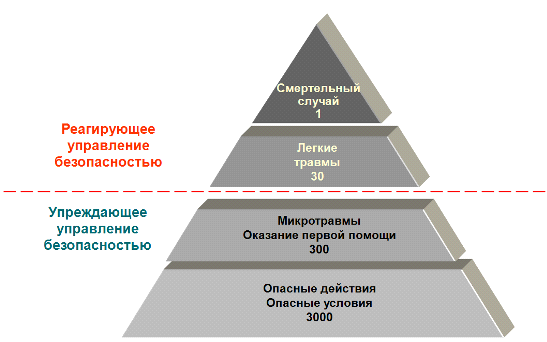 Рисунок 10 - Пирамида прозрачности информации о происшествияхТам где 10 человек получат микротравму, с 1 м может произойти легкий несчастный случай, где 1 - Н тяжелый случай - 100 микротравм, где 1 - Н смертельный - 1000 микротравм.Одна из основных целей предприятий - обеспечение безаварийного технологического процесса, безопасного производства, что возможно при внедрении высокоэффективной системы управления комплексной безопасностью предприятия.Тяжесть Несчастного случая не является достоверным свидетельством предрасположенности пострадавшего к травматизму, более достоверным показателем предрасположенности является неоднократная повторность микротравм.Под микротравмой можно понимать: кратковременное повреждение здоровья (укол, порез, ссадина, термический или химический ожег, отравление, поражение электрическим током, молнией, излучением, укусы насекомых и пресмыкающихся, телесные повреждения, нанесенные животными, повреждения, полученные в результате взрывов, разрушения зданий, сооружений и конструкций, стихийных действий и других чрезвычайных ситуаций, а так же повреждения, нанесенные другим лицом), не повлекшие за собой потерю трудоспособности или повлекшие, но на срок менее 24 часов.Более 90% травм происходит из-за опасных действий работников. В связи, с чем необходимо проводить постоянную работу в направлении предотвращения инцидентов. Малейшая микротравма в дальнейшем может привести, к более тяжелой. Данную закономерность можно рассмотреть как айсберг, под водой которого лежат массовые опасные действия работников, которые приводят к микротравмам, и если их не учитывать, не искать причины данных действий, то это выливается на поверхность и уже видны легкие травмы, тяжелые и как результат халатного отношения - смертельный случай.По этому, есть необходимость расследовать и учитывать малейшие микротравмы, чтобы предотвратить наступление более тяжелых последствий.Расследовать и учитывать необходимо микротравмы, полученные работниками работающими по трудовому договору, в течении рабочего времени (включая установленные перерывы и время, необходимое для приведения в порядок оборудования и инструмента, одежды и т.п., перед началом или по окончании работы) на территории организации или вне ее, а также при выполнении работ в сверхурочное время, выходные и праздничные дни.Обязанности по расследованию обстоятельств и причин микротравм необходимо возлагать на руководителя производственного подразделения (его заместителя), уполномоченного профсоюза по охране труда (при его наличии в производственном подразделении), медицинских работников (при наличии в организации здравпунктов).Руководителем производственного подразделения принимается решение о расследовании микротравмы, которые в дальнейшем могут привести к более серьезным последствиям (падение, термический или химический ожег и др.) или без проведения расследования фиксацией в журнале учета микротравм (порез бумагой, укол кнопкой и тд) которые не приводят к дальнейшим последствиям.О каждом случае микротравмы пострадавший извещает руководителя производственного подразделения или его заместителя и уполномоченного профсоюза по охране труда, которые при получении информации обязаны:немедленно организовать первую помощь пострадавшему;при необходимости принять неотложные меры по предотвращению развития аварийной ситуации и воздействия травмирующего фактора на других лиц;в течение 3-х суток провести расследование, включающее в себя описание места происшествия в присутствии пострадавшего и уполномоченного профсоюза по охране труда, а так же опрос и получение объяснительных от пострадавшего и очевидцев.Микротравмы, о которых не было заявлено в день их получения или не зарегистрированные медицинским работником при наличии здравпункта, не расследуются и не учитываются. При отсутствии здравпункта на удаленном объекте расследование производится руководителем объекта.При сокрытии микротравмы работники несут дисциплинарную ответственность.Для расследования несчастного случая незамедлительно руководитель производственного подразделения образует комиссию не менее трех человек. В состав комиссии <http://www.consultant.ru/document/cons_doc_LAW_39925/f77dd4ec5ef32c379b3d367c5699e5ef514d994c/> включаются руководитель производственного подразделении, специалист по охране труда или лицо, назначенное ответственным за организацию работы по охране труда приказом (распоряжением) работодателя, представители работодателя, представители выборного органа первичной профсоюзной организации или иного представительного органа работников, уполномоченный по охране труда.Каждый пострадавший, имеет право на личное участие в расследовании несчастного случая.Завершение расследования оформляется актом расследования микротравм который содержит: дату и время происшествия, должность фамилию имя отчество пострадавшего, дату рождения, стаж работы по данной профессии, производственная работа в момент получения травмы, место происшествия, краткие обстоятельства происшествия, микротравма по классификатору вида происшествия (травмирующий фактор), микротравма по классификатору локализации повреждений, микротравма по классификатору характера повреждения, микротравма по классификатору причин несчастного случая и принятые меры по устранению причин.Регистрация микротравм должна осуществятся руководителем подразделения в специальном журнале учета микротравм.Руководитель производственного подразделения анализирует обстоятельства и причины микротравм, вырабатывает профилактические мероприятия, контролирует их выполнение при проведении административно-общественного контроля, ежемесячно сводит данные по всем происшедшим микротравмам, и, доводит для принятия решений, до руководителя рекомендации по снижению уровня травматизма.Подробное положение по расследованию и учету микротравм приведено в Приложении А.По каждой выявленной причине несчастного случая в акте Н-1 должно быть установлено конкретное лицо, ответственное за допущенные нарушения, явившиеся причинами несчастного случая, с указанием конкретных требований законодательных, иных нормативных правовых и локальных нормативных актов.Информация о причинах несчастных случаев может служить следующим целям:демонстрация недостатков и выявление того, что нужно изменить;указание факторов риска, результатом которых может стать несчастный случай (или угроза несчастного случая), а также описание ситуаций, которые ведут к травмам или ущербу для здоровья;идентификация и описание основных условий, которые определяют присутствие потенциальных опасностей и возможность возникновения опасных ситуаций, изменение или исключение которых приведет к повышению безопасности.Общая информация может быть получена в результате анализа травм или ущерба здоровью, а также сопутствовавших им обстоятельств. Сведения, полученные из других подобных несчастных случаев, могут выявить более значимые факторы, выявляя, таким образом, скрытые причинно-следственные связи.С точки зрения профилактики несчастных случаев оптимальным является анализ всех случаев травматизма, независимо от тяжести и времени нетрудоспособности пострадавшего, включая микротравмы. Поскольку возможность снижения вероятности наступления верхнего нежелательного события существует при уменьшении вероятностей наступления базисных событий, то основной задачей профилактики производственного травматизма является планирование и проведение мероприятий по снижению вероятностей наступления таких первоначальных событий, которые имели наибольшиеЦелью анализа микротравм является:- снижение количества несчастных случаев;- выявление ключевых причин способствующих возникновению несчастных случаев;повышение прозрачности отчетности о потенциально-опасных происшествиях;Процесс:- определение потенциальных последствий микротравм;ранжирование микротравм по сочетанию тяжести и вероятности возникновения потенциальных последствий;проведение внутреннего расследования микротравм в соответствии с установленным рангом;разработка и реализация корректирующих мероприятий, направленных на недопущение несчастных случаев;информирование персонала Предприятия о причинах возникновения потенциально-опасных происшествий и способах недопущения несчастных случаев;Результат анализа микротравм:- выявление источников опасности и их устранение;повышение прозрачности отчетности о потенциально-опасных происшествиях.Анализ причин микротравм помогает выявить источники опасности и не допустить наступления травм и других видов происшествий.Информирование персонала предприятий о причинах возникновения микротравм повышает их внимание к устранению потенциальных рисков.Вовлечение линейных руководителей в процесс выявления и устранения корневых причин потенциальных происшествий.Повышение устойчивости бизнес-процессов, снижение убытков предприятий.Повышение имиджа Компании..4 Совершенствование системы лицензирования деятельности в строительствеДля предотвращения негативных последствий в виде травм на производстве в строительстве необходимо установление действенных мер государственного регулирования. Общим механизмом государственного регулирования, направленным на предотвращение ущерба правам, законным интересам, жизни или здоровью граждан, окружающей среде, является лицензирование отдельных видов деятельности. В связи с этим деятельность, связанная с строительством, подлежит лицензированию. Норма о возможности осуществления деятельности в строительстве только на основании лицензии необходимо ввести в Закон от 04.05.2011 г №99-ФЗ.Лицензируемыми видами деятельности являются те, которые хозяйствующие субъекты осуществляли в целях оказания услуг сторонним организациям, а не направленные на соблюдение порядка в той или иной отрасли, в частности в охране труда - предотвращение травматизма.На данный момент лицензированию подлежат опасные объекты, сбор отходов, и др., но, к сожалению угроза и потеря жизней работников на производстве не рассмотрена как важная составляющая по предотвращению последствий.С принятием Приказа Министерства труда и социальной защиты РФ от 1 июня 2015 г №336 н строительные нормы и правила сведены в один нормативный акт общие требования к строительству и определены требования к видам строительных работ.В настоящее время безопасность в строительстве осуществляется в соответствии с Приказом Министерства труда и социальной защиты РФ от 1 июня 2015 г №336н, Приказом от 28 марта 2014 г №155н, Приказом от 17.09.2014 №642н, Приказом от 17.08.2015 №552н,  Постановление РФ от 23.09.2002 №695, Приказ Министерства здравоохранения и социального развития РФ от 1 июня 2009 г №290н, Приказ от 12 апреля 2011 г №302н, Постановление от 13 января 2003 г №1 / 29, Закон от 28 декабря 2013 г №426-ФЗ, Приказ от 23 июня 2016 г №310н, Приказ от 17 августа 2015 г №551н, Приказ от 1 июня 2015 г №336н, Приказ от 23 декабря 2014 г №1101н, Приказ от 17 июня 2015г №383н, Приказ от 09.12.2014 №997н, Постановление от 12 мая 2003 г №28, ГОСТ 12.0.004, Постановление №45н от 16 февраля 2009 г, Правила технической эксплуатации электроустановок потребителей ПТЭЭП, утв. приказом Минэнерго РФ от 13 января 2003г №6, Приказ от 17 декабря 2010 г №1122н, Постановление от 28 апреля 1993 г №377.В нашей стране необходимо ввести новое требование, согласно которому юридические лица и индивидуальные предприниматели, осуществляющие деятельность в отрасли строительства, обязаны получить лицензию на ее осуществление. Лицензия должна выдаваться на строительство определенного объекта.В положении на выдачу лицензии необходимо установить порядок лицензирования видов деятельности юридическими лицами и индивидуальными предпринимателями, а также определить:перечень работ, составляющих лицензируемый вид деятельности;лицензирующий орган;лицензионные требования, предъявляемые к соискателю лицензии и лицензиату на основании требований федеральных законов «О лицензировании отдельных видов деятельности», «Правил по охране труда в строительстве».перечень документов, прилагаемых соискателем лицензии к заявлению о предоставлении лицензии;перечень грубых нарушений лицензионных требований;перечень сведений, необходимых для переоформления лицензии в случае намерения лицензиата заниматься лицензируемой деятельностью по адресу, не указанному в лицензии, и (или) выполнять новые работы, составляющие лицензируемый вид деятельности.Рассмотрим виды лицензий в области строительства которые указаны в таблице 12.Таблица 12Лицензии в области гражданского строительстваЛицензия должна быть получена на вид деятельности, связанная с осуществляемым видом деятельности. В случае если организация занимается несколькими такими видами, в лицензии указывается перечень всех таких действий.Место осуществления лицензируемого вида деятельности - это объект (помещение, здание, сооружение), предназначенный для лицензируемой деятельности и имеющий адрес или иные характеристики, по которым объект идентифицируется. Таким образом, местом осуществления деятельности не может быть город, область и т.д. Из этого следует, что лицензия на вид строительства для конкретного лицензиата действует на всей территории РФ.Лицензия на конкретное юридическое лицо/индивидуального предпринимателя выдается одна и действует в течении 5 - и лет.Уполномоченным органом по выдаче лицензий на осуществление деятельности в отрасли строительства является Федеральная служба по труду и занятости Государственная инспекция труда.Установлены следующие общие лицензионные требования для получения лицензии:	наличие у соискателя лицензии (лицензиата) необходимых для выполнения заявленных работ зданий, строений, сооружений (в том числе объектов) и помещений, принадлежащих ему на праве собственности или на ином законном основании и соответствующих установленным требованиям;	наличие у соискателя лицензии (лицензиата) оборудования (в том числе специального) и установок, принадлежащих ему на праве собственности или на ином законном основании, необходимых для выполнения заявленных работ и соответствующих установленным требованиям;	наличие у соискателя лицензии (лицензиата) - индивидуального предпринимателя и у работников, заключивших с соискателем лицензии (лицензиатом) трудовые договоры на осуществление деятельности в области строительства, профессиональной подготовки, подтвержденной свидетельствами (сертификатами) или удостоверениями.	наличие у соискателя лицензии (лицензиата) - юридического лица должностного лица, ответственного за допуск работников к работе;	наличие у соискателя лицензии (лицензиата) - юридического лица системы производственного контроля в области строительства;	проведение лицензиатом мониторинга снижения травматизма.Следует отметить, что перечень лицензионных требований дифференцирован относительно лицензируемых видов деятельности. Так, например, различный набор лицензионных требований предъявляется к соискателям лицензий и к лицензиатам в зависимости от предполагаемых видов деятельности в отрасли строительства. Такая дифференциация требований в зависимости от конкретных видов деятельности позволяет уменьшить количество необходимых документов, представляемых в лицензирующий орган соискателями лицензий для получения лицензий, а лицензиатами - для их переоформления, а также уменьшить перечень оснований для проведения лицензионного контроля в отношении указанных субъектов, тем самым снизив уровень административного давления на них.Организация имеющая лицензию на вид деятельности освобождается от проведения плановых проверок Государственной инспекцией труда на период действия лицензии, таким образом, достигается снижение административного давления на организации.Государственная инспекция труда оставляет право по отзыву лицензии, в связи с нарушением требований и норм охраны труда, в результате посещений объектов на предмет соблюдения требований и норм охраны трудаОбщая процедура лицензирования может быть представлена на графическом виде на рисунке 11.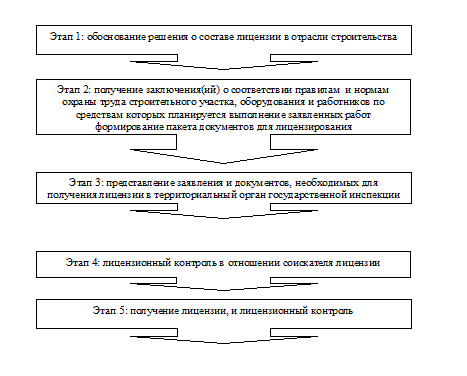 Рисунок 11 - Основные этапы получения лицензии на вид строительных работНа подготовительном этапе лицензиатом выполняется обоснование состава лицензии на виды работ и готовится необходимый пакет документов для представления в орган по лицензированию.Соискатель лицензии готовит и направляет (или представляет) в лицензирующий орган заявление, оформленное в соответствии с частями 1 <consultantplus://offline/ref=C8F7B10B411C091444BE85F171C5865E9E6823321E252AA216357A41BA2818CBF12686B817255F8BM6PBL> и 2 статьи 13 <consultantplus://offline/ref=C8F7B10B411C091444BE85F171C5865E9E6823321E252AA216357A41BA2818CBF12686B817255F8BM6P0L> Закона от 04.05.2011 №99-ФЗ, в котором указывает реквизиты положительного заключения государственной инспекции труда о соответствия требованиям и нормам охраны труда.Оформление лицензии требует подготовки следующих документов:Основные:	устав организации;	свидетельство о государственной регистрации;	свидетельство о постановке на учет в налоговой инспекции ИНН;	свидетельство о внесении записи в ЕГРЮЛ;	документы на право владения (аренды) землей, помещения (договоры, свидетельства);	документы о владении или аренде землей и помещением;	проект организации строительства (далее - ПОС) и проект производства работ (далее - ППР);	удостоверения по охране труда работников допущенных к строительству объекта;	наличие спецзнаков и соответствие требованиям, предъявляемым к строительному объекту;	приказ о назначении ответственных лиц по охране труда при строительстве;	паспорта оборудования и транспортных средств, договоры на временное хранение (стоянку), договоры на мойку, техническое обслуживание и ремонт транспорта, наличие спецзнаков и соответствие требованиям, предъявляемым к транспорту по перевозке опасных грузов (если планируется транспортирование отходов);	коллективный договор и приложения к нему (при наличии);	трудовые договоры с работниками и дополнительные соглашения к ним (при наличии);	положение о службе охраны труда;	должностные инструкции заявленных работников;	журнал регистрации вводного инструктажа по охране труда;	журналы регистрации инструктажей по охране труда на рабочем месте, распоряжения) по подразделениям о назначении лиц, под руководством которых проходят стажировку вновь принятые работники;	протоколы проверки знаний требований охраны труда руководителей, специалистов и ИТР;	протоколы проверки знаний требований охраны труда рабочего персонала,	медицинское заключение о прохождении предварительных медицинских осмотров;	медицинское заключение по окончании прохождения работниками периодического осмотра;	личные карточки учета выдачи средств индивидуальной защиты;	перечень профессий и должностей, которым выдаются бесплатная спецодежда, спецобувь и другие средства индивидуальной защиты;	перечень средств коллективной защиты;	карты специальной оценки условий труда;	каточки выдачи смывающих и обезораживающих средств;	документ, подтверждающий уплату государственной пошлины за предоставление лицензии и др.Дополнительные по необходимости:	приказ о возложении обязанностей инженера по охране труда на одного из специалистов организации (в виде совмещения) или договор о привлечении специалистов по охране труда с организацией оказывающей услуги;	программа проведения вводного инструктажа по охране труда;	инструкция (лекция) по проведению вводного инструктажа по охране труда;	личные карточки прохождения обучения (сведения о стажировке) ;	программы проведения первичного инструктажа по охране труда на рабочем месте (для отдельных профессий или видов работ на основании типовой программы;	перечень профессий работников и видов выполняемых работ (в том числе совмещаемых) в организации;	инструкции по охране труда для работников;	перечень должностей и профессий работников, которым по условиям труда выдается бесплатное профилактическое питание (молоко, соки и т.д.);	перечень профессий и должностей, получающих смывающие и обезораживающие средства и карточки выдачи;	должностные инструкции на руководителей, специалистов и ИТР организации;	журнал проверки состояния охраны труда;	приказ (распоряжение) руководителя организации о создании постоянно действующей комиссии по проверке знаний требований охраны труда руководителей, специалистов и ИТР организации;	приказ (распоряжение) руководителя организации о создании постоянно действующих комиссий по проверке знаний требований охраны труда рабочего персонала в подразделениях;	приказы руководителя организации о проведении обучения по охране труда руководителей, специалистов и ИТР;	приказы руководителя организации о проведении обучения по охране труда рабочего персонала;	удостоверения о проверке знаний требований охраны труда;	программа обучения руководителей, специалистов и ИТР по охране труда;	программа обучения рабочего персонала по охране труда;	справки, подтверждающие прохождение работниками психиатрического освидетельствования;	протоколы проведенных исследований (испытаний) и измерений вредных и (или) опасных производственных факторов;	протоколы оценки напряженности и тяжести производственных процессов на рабочих местах;	протоколы оценки травмоопасности рабочих мест (для АРМ по УТ);	протокол оценки эффективности средств индивидуальной защиты;	ведомости специальной оценки условий труда в подразделениях;	сводная ведомость специальной оценки условий труда;	перечень мероприятий по улучшению условий и охраны труда работников, на рабочих местах которых проводилась специальная оценка условий труда;	заключение эксперта организации, проводящей специальную оценку условий труда;	графики планово-предупредительных ремонтов производственного оборудования;	журналы технического состояния оборудования;	приказ (распоряжение) по подразделению организации о назначение лица, ответственного за сохранность и исправность электроинструмента;	журнал учета, проверки и испытаний электроинструмента и вспомогательного оборудования к нему;	приказ (распоряжение) по подразделению о назначении работодателем ответственного работника за содержание в исправном состоянии конкретных видов инструмента;	приказ (распоряжение) по подразделению о назначении работника, ответственного за содержание инструмента с приводом от двигателя внутреннего сгорания, пиротехнического инструмента;	приказ (распоряжение) о назначении лиц, ответственных за организацию и безопасное проведение работ на высоте, за выдачу наряда-допуска, составление плана мероприятий по эвакуации и спасению работников при возникновении аварийной ситуации и при проведении спасательных работ, а также проводящих обслуживание и периодический осмотр СИЗ;	журнал учета и осмотра такелажных средств, механизмов и приспособлений;	документ о приемке лесов в эксплуатацию;	журнал приемки и осмотра лесов и подмостей;	журнал учета работ по наряду-допуску;	проект производства работ на высоте;	перечень работ на высоте и наряд-допуск для производства работ на высоте;	приказ о назначении ответственных лиц за безопасную эксплуатацию транспортных средств;	приказ о назначении ответственных лиц за техническое состояние транспортных средств;	протоколы аттестации ответственных лиц за безопасную эксплуатацию и техническое состояние транспортных средств;	приказ о проведении обучения работников осуществляющих эксплуатацию, техническое обслуживание и ремонт транспортных средств безопасным методам и приемам труда;	приказ о назначении комиссии по проверке знаний безопасных методов и приемов труда у работников, осуществляющих эксплуатацию, техническое обслуживание и ремонт транспортных средств;	протоколы проверки знаний безопасных методов и приемов труда работников осуществляющих эксплуатацию, техническое обслуживание и ремонт транспортных средств;	удостоверения на право вождения транспортных средств;	графики профилактических осмотров и технического обслуживания транспортных средств;	журнал технического состояния и выпуска на линию транспортных средств;	приказ о назначении ответственного лица за выпуск автомобиля на линию;	сертификаты на приобретение специальной одежды и средств защиты;	ведомости о приобретении специальной одежды и средств защиты;	каточки выдачи смывающих и обеззараживающих средств;	документ, подтверждающий уплату государственной пошлины за предоставление лицензии и др.В настоящее время перечень необходимых документов варьируется в зависимости от видов планируемой деятельности.Грубым нарушением лицензионных требований является невыполнение лицензиатом требований, указанных выше, а также:	допуск к деятельности, не имеющих профессиональной подготовки, подтвержденной свидетельствами (сертификатами);	использование объекта без заключения Федеральной службы по труду и занятости Государственной инспекции труда повлекшее за собой последствия, установленные частью 11 статьи 19 <consultantplus://offline/ref=39F91DDC4E634BE17AA7D10DA5D47A89E13740E5D33E31AF0B0F038FFDF0D8A16BD3932312393FC6w0w5K> от 04.05.2011 №99-ФЗ.	выявленные нарушения на объекте Государственной инспекции труда.Предприятие-соискатель лицензии должно иметь (или разработать) «строительный контроль». Разрабатываются он на основании строительных правил. Разработанный «строительный контроль», должен быть согласован в Государственной инспекции труда.Экспертное заключение о соответствии охраны трудаПакет документов для получения экспертного заключения должен содержать:	заявление о выдаче экспертного заключения;	пояснительную записку «Обоснование планируемой деятельности видов работ);	документы, приготовленные для получения лицензии.	акт инспектора о соответствии объекта правилам и нормам охраны труда.В Государственной инспекции труда производится документарная проверка представленных материалов и выездная проверка в течении 45 дней (зданий, строений, сооружений, помещений, оборудования, рабочих мест, приобретенным средствам защиты и т.д.) на соответствие трудовому законодательству. По завершению мероприятий заполняется заключение, которое содержит сведения о положительном или отрицательном содержании охраны труда. В случае отрицательного заключения указывается срок устранения.После начала работ осуществляется выездная проверка безопасного ведения работ. В случае выявления нарушений приостанавливается ведение работ до устранения нарушений или решается вопрос об отзыве лицензии.Пакет документов на выдачу заключения о соответствии охраны труда включает:заявление о выдаче заключения,обосновывающие материалы (пакет документов, представлявшихся во ГИТ)Основаниями для отказа в выдачи заключения являются:- предоставление недостоверных сведений о виде деятельностипредоставление комплекта документов, не отвечающих требованиям трудового законодательства.Заявители вправе обжаловать решения, принятые в ходе предоставления государственной услуги (на любом этапе), действия (бездействие) должностных лиц Гострудинспекции, ответственных за предоставление государственной услуги, в досудебном (внесудебном) порядке.На следующем этапе сформированный полный пакет документов для лицензирования, включающий заявление с приложением документов сдается в «Государственную инспекцию труда». Копии представляемых документов заверяются предприятием (нотариального заверения не требуется). При сдаче документов предприятие-соискатель лицензии должно представить оригиналы сдаваемых документов, чтобы подтвердить достоверность подаваемых копий.Соискатель направляет заявление и документы в территориальный орган Гострудинспекции по месту своей регистрации для получения лицензии.В соответствии со статьей 14 Закона от 04.05.2011 №99-ФЗ, лицензирующий орган в срок, не превышающий 45 рабочих дней со дня приема заявления, проведя документарную проверку и выездную с целью проверки соответствия соискателя лицензионным требованиям, принимает решение о предоставлении лицензии.В целях оптимизации процедуры лицензирования Государственной инспекцией труда необходимо принять приказ «Об оптимизации работы по рассмотрению территориальными органами ГИТ заявлений о предоставлении лицензии виды работ в строительной отрасли» о сокращении сроков лицензирования до 30 рабочих дней. Кроме того, необходимо подготовить методические рекомендации по порядку предоставления государственной услуги по лицензированию деятельности.Если же лицензируемый вид деятельности осуществляется на территории одного субъекта Российской Федерации, то лицензия оформляется в территориальном органе ГИТ по соответствующему субъекту Российской Федерации.Порядок организации и осуществления лицензионного контроля определен статьей 19 Закона от 04.05.2011 №99-ФЗ. Предметом проверки (контроля) соискателя лицензии или лицензиата являются сведения, содержащиеся в представленных заявлениях и документах, в целях оценки соответствия таких сведений требованиям государственных нормативных актов, а также сведениям о соискателе лицензии или лицензиате, содержащимся в едином государственном реестре юридических лиц, едином государственном реестре индивидуальных предпринимателей и других федеральных информационных ресурсах.Лицензионный контроль проводится в целях проверки полноты и достоверности сведений о соискателе лицензии, содержащихся в представленных соискателем лицензии заявлении и документах, возможности выполнения им лицензионных требований и условий, а также проверки сведений о лицензиате и соблюдения им лицензионных требований и условий при осуществлении лицензируемого вида деятельности.К отношениям, связанным с проведением лицензирующим органом проверки возможности выполнения соискателем лицензии лицензионных требований и условий и проверки соблюдения лицензиатом указанных требований и условий при осуществлении лицензируемого вида деятельности, применяются положения Закона от  26.12.2008 №294-ФЗ <http://www.consultant.ru/document/cons_doc_LAW_83079/>.Лицензирующий орган размещает сведения о ходе принятия им решения о предоставлении лицензии (либо об отказе в ее предоставлении), ее переоформлении (либо об отказе в ее переоформлении), приостановлении, возобновлении, прекращении действия лицензии, сведения о ее аннулировании, а также о предоставлении ее дубликата в федеральной государственной информационной системе «Единый портал государственных и муниципальных услуг (функций)».За предоставление лицензии, ее переоформление и выдачу дубликата лицензии уплачивается государственная пошлина в размерах и порядке, которые установлены законодательством Российской Федерации о налогах и сборах.Лицензирующий орган вправе отказать в выдаче лицензии по следующим причинам:	заявитель не соответствует требованиям	предоставление ложной информации.При отказе в выдаче разрешения на вид строительных работ, заявителю предоставляют мотивированный ответ. После положительного ответа, новый документ заносится в реестр лицензий.Для переоформления лицензии в случае реорганизации юридического лица в форме преобразования, слияния, изменения его наименования, адреса места нахождения, а также в случаях изменения места жительства, имени, фамилии и (в случае, если имеется) отчества индивидуального предпринимателя, реквизитов документа, удостоверяющего его личность, прекращения лицензируемого вида деятельности по одному или нескольким адресам ее осуществления, указанным в лицензии, прекращения выполнения одного или нескольких видов работ, составляющих лицензируемый вид деятельности, Заявитель представляет в территориальный орган Гострудинспекции:	заявление о переоформлении лицензии, оформленное в соответствии с приказом Гострудинспекции «Об утверждении форм документов, используемых Федеральной службой по труду и занятости» в процессе лицензирования деятельности.	оригинал действующей лицензии;	опись документов.Для прекращения действия лицензии Заявитель представляет в территориальный орган Гострудинспекции:	заявление о прекращении лицензируемого вида деятельности, оформленное в соответствии с приказом Гострудинспекции от «Об утверждении форм документов, используемых Федеральной службой по труду и занятости»	оригинал действующей лицензии.Ответственность в данном случае необходимо установить положениями статьи 5.27 КоАП РФ, согласно которым осуществление деятельности, не связанной с извлечением прибыли, без специального разрешения <consultantplus://offline/ref=6377F597A6F79BAD7C2A0A784E674F7AEE90B86C1F501B81E18933634FG6tDK> (лицензии), если такое разрешение (лицензия) обязательно (обязательна), влечет предупреждение или наложение административного штрафа (по состоянию на 2017 г):	на граждан в размере от 500 до 1000 рублей;	на должностных лиц - от 30000 до 50000 тысяч рублей или дисквалификацию на срок от года до 3 лет;	на лиц, осуществляющих предпринимательскую деятельность без образования юридического лица, - от 30000 до 40000 рублей или административное приостановление деятельности на срок до 90 суток;	на юридических лиц - от 170000 до 250000 рублей или административное приостановление деятельности на срок до 90 суток.Осуществление деятельности, не связанной с извлечением прибыли, с нарушением требований и условий, предусмотренных лицензией, если лицензия обязательна, влечет предупреждение или наложение административного штрафа (по состоянию на 2017 г):	на граждан в размере от 300 до 500 рублей;	на должностных лиц - от 15000 до 25000 рублей;	на лиц, осуществляющих предпринимательскую деятельность без образования юридического лица, - от 5000 до 10000 рублей;	на юридических лиц - от 100000 до 150000 рублей.Осуществление деятельности, не связанной с извлечением прибыли, с грубым нарушением требований и условий, предусмотренных лицензией, если лицензия обязательна влечет наложение административного штрафа (по состоянию на 2017 г):	на должностных лиц в размере от 20000 до 30000 рублей;	на лиц, осуществляющих предпринимательскую деятельность без образования юридического лица, - от 10000 до 20000 рублей или административное приостановление деятельности на срок до 90 суток;	на юридических лиц - от 150000 до 250000 рублей или административное приостановление деятельности на срок до 90 суток..5 Совершенствование контрольно-надзорной деятельности в сфере труда для строительной отраслиОсуществлению мероприятий по контролю за порядком в строительной отрасли необходимо осуществлять в результате полученных микротравм на производстве, а так же в результате лицензионного контроля.Необходимо внести изменения в Закон  <consultantplus://offline/ref=A67968EC3456212E776D1AD264FA19803AF7FB74439B3C1F6493E6F565894073EC932F93MBoEF>от 26 декабря 2008 г №294-ФЗ, ст 360 Трудового кодекса РФ, постановлением от 30 июня 2004 г №324, приказ от 19 июня 2013 г №216 об утверждении статистического инструментария для организации федерального статистического наблюдения за деятельностью в сфере здравоохранения, травматизмом на производстве и естественным движением населения, с целью использования должностными лицами Федеральной службы и ее территориальных органов при исполнении своих служебных обязанностей при проведении государственного контроля.Организация, имеющая лицензию на вид строительной деятельности освобождается от проведения плановых проверок Государственной инспекцией труда на период действия лицензии, таким образом, достигается снижение административного давления на организации.Контрольной проверкой является совокупность действий уполномоченных должностных лиц Федеральной службы по труду и занятости и ее территориальных органов (далее - должностные лица) по исполнению государственной функции по контролю за порядком на строительном объекте.Государственная инспекция труда оставляет за собой право по отзыву лицензии или приостановления ведения работ на срок от 30 до 90 суток, в связи с нарушением требований и норм охраны труда, в результате посещений объектов на предмет соблюдения требований и норм охраны труда.Контрольные проверки по исполнению государственной функции по контролю за порядком на строительном объекте (далее - проверки), осуществляются:при введении строительных работ;по заявлению организации, перед началом и после завершения строительных работ;- истечение срока исполнения юридическим лицом, индивидуальным предпринимателем ранее выданного предписания об устранении выявленного нарушения обязательных требований и (или) требований;Проведение проверок включает в себя следующие мероприятия:подготовка приказа о проведении проверки;подготовка к проведению проверки;проведение проверки и оформление ее результатов;принятие предусмотренных мер реагирования при выявлении нарушений (отзыв лицензии или приостановление работ);контроль за устранением выявленных нарушений и выполнением предписаний должностного лица.В приказе о проведении проверки указываются:состав комиссии;полное наименование проверяемого лица;срок (дата начала и окончания) проверки;вид проверки;проверяемый период.Приказ о проведении проверки издается руководителем Роструда или его территориального органа, проект приказа готовится уполномоченным должностным лицом Роструда или его территориального органа, по типовой форме, утвержденной приказом Минэкономразвития России от 30 апреля 2009 г №141.Контрольная проверка проводится по месту нахождения организации.В ходе проведения проверки уполномоченное на проведение проверки должностное лицо (лица) проводит рассмотрение:имеющейся в Роструде или его территориальном органе информации о деятельности организации по вопросам, подлежащим проверке;документов по вопросам, подлежащим проверке, представленных организацией по запросу Роструда или его территориального органа.При проведении выездной организация уведомляется о проведении проверки не менее чем за 24 часа до ее начала.Подготовка к проведению проверки осуществляется на основании анализа информации о деятельности организации, данных мониторингов, отчетов и информации, предоставляемых в Роструд или его территориальный орган, сведений из других источников, полученных в установленном законодательством Российской Федерации порядке.Уполномоченное на проведение проверки должностное лицо (лица) собирает все имеющиеся материалы и информацию в отношении проверяемой организации, характеризующие состояние деятельности субъекта проверки, акты по результатам предыдущих проверок, результаты устранения выявленных нарушений, иные материалы и информацию.Уполномоченное на проведение проверки должностное лицо (лица) на основе собранных материалов и информации:- изучает нормативные правовые акты, регламентирующие деятельность проверяемой организации;анализирует материалы, характеризующие состояние деятельности проверяемой организации, акты предыдущих проверок, результаты устранения выявленных нарушений, иные материалы;уточняет вопросы, подлежащие проверке;определяют объем выборки документов (информации), выполненных работ, необходимых для проведения проверки, с учетом предварительной оценки достоверности представленной отчетности, устранения нарушений и недостатков, выявленных в ходе предыдущих проверок, исполнения требований организацией законодательства Российской Федерации.Уполномоченное на проведение проверки должностное лицо (лица) вручает руководителю проверяемого лица или его замещающему должностному лицу заверенную копию приказа о проведении проверки под роспись.Уполномоченное на проведение проверки должностное лицо (лица) совместно с руководителем организации определяет лиц, с которыми будет производиться взаимодействие в ходе проведения проверки.В ходе проведения проверки уполномоченное на проведение проверки должностное лицо (лица) взаимодействует по всем вопросам проведения проверки:	с руководителем проверяемой организации или лицом, его замещающим;	с ответственными работниками структурных подразделений проверяемой организации, определенными его руководителем.Уполномоченное на проведение проверки должностное лицо (лица) в ходе проведения проверки вправе:	находиться в зданиях и других служебных помещениях проверяемой организации;	пользоваться собственными и проверяемой организации необходимыми для проведения проверки техническими средствами, в том числе компьютерами, электронными носителями информации, калькуляторами, копировальными аппаратами, сканерами, телефонами (далее - организационно-технические средства), вносить в помещения организаций и выносить из них организационно-технические средства, принадлежащие Роструду или его территориальному органу;	запрашивать и получать от руководителя и должностных лиц (работников) организации все необходимые для достижения целей проверки документы (информацию) за проверяемый период, а также требовать письменные или устные пояснения от руководителя и должностных лиц (работников) организации по вопросам, возникающим в ходе проведения проверки;	выносить заверенные копии документов за пределы места нахождения и (или) ведения деятельности организации для приобщения их к материалам проверки;	получать доступ к документации организации к используемым автоматизированным информационным системам, а также письменные или устные разъяснения по вопросам, связанным с их разработкой, внедрением, стандартизацией и эксплуатацией;	получать доступ к автоматизированным информационным системам организации в режиме просмотра и выборки необходимой информации, а также получать электронные копии документов и копии иных записей.Уполномоченное на проведение проверки должностное лицо (лица) вправе в случае необходимости проводить в период проверки рабочие встречи и совещания с руководителем проверяемой организации для обсуждения предварительных результатов проверки, требующих получения от организации дополнительных пояснений, устранения возможных разногласий по существу выявленных нарушений в ее деятельности, для их отражения в акте проверки и установления возможности их устранения органом государственной власти субъекта Российской Федерации.По результатам проверки составляется акт проверки в двух экземплярах. Акт проверки оформляется непосредственно после ее завершения. Акт проверки составляется по форме, предусмотренной приказом Министерства экономического развития Российской Федерации от 30 апреля 2009 г №141.Основанием для составления акта проверки является завершение изучения всех полученных в ходе проверки материалов, документов и пояснений.Вмешательство в работу уполномоченного на проведение проверки должностного лица (лиц) по составлению акта проверки запрещается.В акте проверки указываются:- дата, время и место составления акта проверки;дата, время и место проведения проверки;наименование органа, проводившего проверку;дата и номер приказа, на основании которого проведена проверка;- фамилии, имена, отчества и должности уполномоченных на проведение проверки должностных лиц;наименование, адрес проверяемой организации, фамилия, имя, отчество, должность представителя (представителей) учреждения медико-социальной экспертизы, присутствовавшего при проведении проверки;сведения о результатах проверки, в том числе о выявленных нарушениях, об их характере, о лицах, на которых возлагается ответственность за совершение этих нарушений;- сведения об ознакомлении или об отказе от ознакомления с актом представителя (представителей) организации, присутствовавшего при проведении проверки, а также сведения о внесении в журнал учета проверок, форма которого утверждена приказом от 30 апреля 2009 г №141, записи о проведенной проверке либо о невозможности внесения такой записи в связи с отсутствием у учреждения указанного журнала.Результатом проведения проверок является:- оценка эффективности и результативности деятельности организации;выявление нарушений, допущенных в деятельности организацией.Первый экземпляр акта проверки представляется руководителю Федеральной службы по труду и занятости или ее территориального органа, назначившему проверку, второй экземпляр акта проверки вручается уполномоченному лицу проверяемой учреждения медико-социальной экспертизы организации.В случае отказа руководителя организации (иного уполномоченного им лица) от ознакомления с актом проверки в акте делается соответствующая пометка.Организация в случае несогласия с фактами, выводами, предложениями, изложенными в акте проверки, либо с выданным предписанием об устранении выявленных нарушений в течение пятнадцати дней с даты получения акта проверки вправе представить в Роструд или его территориальный орган в письменной форме возражения в отношении акта проверки и (или) выданного предписания об устранении выявленных нарушений в целом или его отдельных положений. При этом проверяемая организация вправе приложить к таким возражениям документы, подтверждающие обоснованность таких возражений, или их заверенные копии либо в согласованный срок передать их в Роструд или его территориальный орган.Последовательность действий по принятию предусмотренных законодательством Российской Федерации мер при выявлении нарушений в деятельности организации включает в себя:- принятие решения о мерах по результатам проверки;принятие мер по устранению выявленных нарушений, их предупреждению;принятие мер, по приостановлению видов работ от 30 до 90 дней предписанием или отзывом лицензии;Принятие мер по устранению выявленных нарушений и их предупреждению включает направление предписания об устранении выявленных нарушений, в котором указываются сроки устранения нарушений.Предписание об устранении выявленных нарушений может содержать указание на необходимость устранения причин и условий, способствующих совершению нарушений, а также на необходимость принятия мер, направленных на профилактику совершения нарушений в деятельности проверяемой организации. Роструд или его территориальный орган вправе провести внеплановую проверку по контролю за исполнением выданного предписания. Все материалы по результатам проверки формируются в соответствующее номенклатурное дело и подлежат хранению в Роструде и его территориальных органах в установленном порядке.ЗаключениеПо данным мониторинга состояния условий и охраны труда, осуществляемого Государственной службой статистики, Федеральной инспекцией труда, Фондом социального страхования Российской Федерации и Министерством труда и социального развития Краснодарского края, выполнен анализ видов и причин производственного травматизма в разрезе видом экономической деятельности. Выявлены следующие важные тенденции, качественные и количественные показатели, характеризующие низкий уровень безопасности труда в строительстве:для сферы строительства характерна наибольшая доля погибших работников (21,9%), превышая данные по обрабатывающим производствам, сельскому хозяйству и прочим отраслям;показатель частоты смертельного производственного травматизма в строительстве в 2016 году превышает средние значения по России в 2,8 раза, выявлен рост средней продолжительности нетрудоспособности пострадавших на стройках (59,9).около трети от всех производственных травм (27,2%) - это падение пострадавшего с высоты;в Краснодарском крае растет удельный вес работников сферы строительства, занятых во вредных и (или) опасных условиях труда (17% - в 2016 г);для сферы строительства характерно растущее количество обращений граждан в территориальные отделения Роструда, в том числе Государственную инспекцию труда в Краснодарском крае, по причинам нарушения трудовых прав со стороны работодателя, контрольно-надзорными мероприятиями в сфере труда выявляется все более число нарушений трудового законодательства, фиксируется тревожное количество сокрытых несчастных случаев с работниками;среди причин несчастных случаев с работниками преобладают организационные, связанные с недостатками в обучении персонала, организацией выполнения работ, нарушения требований безопасности, трудового распорядка и дисциплины труда;в строительстве характерно наибольшая доля трудовых мигрантов и нарушений в оформлении трудовых отношений;- в 2016 году зафиксирована частота смертельного травматизма при работах по подготовке строительного участка в 4,1 раза выше, чем в среднем по всем видам экономической деятельности в России, при строительстве зданий и сооружений - в 2,7 раза. В 2016 году при производстве отделочных работ зафиксирован рост смертельных травм в 2,5 раза.Наибольшая частота травматизма характерна для работников следующих строительных профессий: монтажники строительных конструкций, машинисты строительных машин и механизмов, разнорабочие, электромонтажники, каменщики. Частота травм с работниками при подготовке строительного участка на 53% превышает средние значения по всем видам экономической деятельностиВ рамках настоящего исследования для повышения уровня безопасности труда в строительной сфере разработаны следующие мероприятия:на уровне работодателя:а) разработаны методические рекомендации и проект стандарта предприятия о расследовании и учете микротравм с работниками;б) для закрепления на уровне работодателя и внесения в локальные нормативные акты организации составлен перечень критических нарушений со стороны работников и должностных лиц строительного участка и предложена к внедрению методика повышения мотивации работников к безопасному труду на основе «желтых» и «красных» карточек за нарушения требований безопасности.на уровне законодательства и государственного управления охраной труда:а) обоснована целесообразность обязательного учета и анализа причин миктроповреждений здоровья с работниками сферы строительства;б) обоснована необходимость изменений в системе разрешения выполнения наиболее травмоопасных видов работ в строительстве и разработан общий порядок проведения процедуры лицензирования в этой сфере;в) обоснована необходимость обязательности регистрации трудовых договоров в отделах(службах) органов местной исполнительной власти по труду и занятости;г) предложены рекомендации по совершенствованию методических приемов консультирования работодателей Государственной инспекцией труда в области безопасных условий труда в строительстве;д) предложение о внесении обучения работ на высоте в перечень предупредительных мер, финансируемых Фондом социального страхования РФ;е) составлен перечень законодательных актов, содержащих требования охраны труда, для внесения законотворческой инициативы.Разработанные рекомендации характеризуются как меры ограничительного, предупредительного и профилактического характера, направленные на недопущение нарушений юридическими лицами и гражданами обязательных требований в установленной сфере деятельности.Информация с указанными результатами научно-исследовательской работы прошла апробацию на III Всероссийском форуме государственных инспекторов труда, организованным Федеральной службой по труду и занятости (июнь 2017 г), получен акт внедрения результатов НИР в практическую деятельность.Эффективная защита трудовых прав работников и сохранение жизней возможна с помощью выдачи государственным органом лицензии о возможности вести строительные работы или вид работ. Данный аспект позволит ввести дополнительный государственный контроль, направленный на предотвращение наступления неблагоприятных последствий. Для приобретения лицензии на строительство необходимо получить заключение на соответствие и предоставить ряд документов позволяющих производить безопасные работы. К ним можно отнести трудовые договоры работников определенного вида профессий, проекты производства работ, технологические карты, должностные инструкции, инструкции по видам работ, паспорта с отметками о технической исправности оборудования, удостоверения по проверки знаний требований по охране труда, карточки выдачи средств индивидуальной защиты, справки о проведении медицинских осмотров и др.Соответствие выданной лицензией должно проверяться в несколько этапов до начала строительства и впоследствии осуществления работ. С целью предотвращения мошенничества со стороны работодателя. Тем самым, уйдут с рынка востребованные микро и маленькие организации, у которых просто не хватит средств, для обеспечения безопасных видов работ.Регистрация трудовых договоров необходима для защиты работников от недобросовестных работодателей, которые в настоящее время обманным путем не оформляют работников, чтобы уйти от оплаты налогов, сборов и социальных гарантий, предусмотренных законодательством Российской Федерации. В связи с этим, предложена обязательная регистрация трудовых договоров в отделах по труду (центрах занятости) в форме электронной регистрации путем подачи трудовых договоров.Разработана методика консультирования работодателей в области безопасных условий труда, для повышения уровня знаний работодателей путем проведения круглых столов, семинаров с привлечением Государственной инспекции труда, Министерства труда и социального развития, представителя защиты прав малого бизнеса, работодателей.Предложение о внесении в перечень мер по финансированию обучение работ на высоте, даст стимул работодателям в проведении обучения и возмещения денежных затрат.Предложено Министерству труда Российской Федерации разработать процедуру выявления риска травмирования путем проведения анализа и проведения измерений условий рабочих мест работников.Проект стандарта предприятия «Положение о расследовании и учете микротравм работниками» необходим для выявления потенциально скрытых опасностей получения травм. Учет и своевременная профилактика поможет предотвратить наступления несчастных случаев с более серьезными последствиями.Внедрение желтых и красных карточек нарушений в локальные нормативные акты организации поможет организовать и дисциплинировать работников, а так же поможет добиться от работников добросовестного отношения к безопасному труду.При внедрении вышеперечисленных мероприятии и продолжение работы в направлении кардинальных изменений, в систему управления и в законодательные акты даст реальный сдвиг в правопорядке.Список использованных источников1. Коваленко В.Г. Автозаправочные станции: Оборудование. Эксплуатация. Безопасность / В.Г. Коваленко, А.С. Сафонов. - СПб.: НПИКЦ, 2003. - 280 с.2. Яндекс. Идентификация опасностей [Электронный ресурс]3. Зотов. Б.И. Безопасность жизнедеятельности на производстве: Учебник для студентов / В.И. Курдюмов. - 2 - издание, переработанное и дополненное. - М.: Колос, Колос С, 2012. - 432 с.. Карауш С.А. Типовые расчеты по безопасности в строительстве и производстве строительных материалов / Карауш С.А., Ковалев Г.И., Герасимова О. О. - Томск: Изд-во ТГАСУ, 2014. - 339 с.5. Технология строительных процессов. Учебник. / В.И. Тепличенко, О.М. Терентьев, А.А. Лапидус. - М.: Высш.шк., 2010 - 512 с.6. Гуcев А.Н. Комментарий к Трудовому кодексу Российской Федерации. - Система ГАРАНТ, 2017 г.. Борисов А.Н. Административные правонарушения. - «Новая правовая культура», 2005 г.. Буянова М.О., Гусов К.Н., Захаров М.Л. и др. Комментарий к Трудовому кодексу Российской Федерации. - «Проспект», 2009 г.Положение о микротравмах в организации1	Область применения1.1	Настоящий стандарт устанавливает общий порядок расследования и учета микротравм, полученных работниками1.2	Настоящий стандарт подлежит применению в обществе1.3	Настоящий стандарт разработан на основе следующих нормативных правовых актов:-	Трудового кодекса Российской Федерации;-	Федерального закона "Об основах охраны труда в Российской Федерации" от 17. 07.1999 №181-ФЗ (в редакции 10.01.2003);-	Федерального закона "О профессиональных союзах, их правах и гарантиях деятельности" от 12.01.01. 1996 №10- ФЗ (в редакции 25.07. 2002);-	Постановления Минтруда России от 24.10.2002 №73 "Об утверждении форм документов, необходимых для расследования и учета несчастных случаев на производстве и Положения об особенностях расследования несчастных случаев на производстве в отдельных отраслях и организациях";- Конвенции МОТ (Международная организация труда) от 22.06.1981 №155 "О безопасности и гигиене труда и производственной среде";-	Рекомендаций МОТ от 22.06. 1981 №164 "О безопасности и гигиене труда и производственной среде".2	Определения2.1	В настоящем стандарте применяются следующие термины и определения:микротравма: Кратковременное повреждение здоровья (укол, порез, ссадина, термический или химический ожег, отравление, поражение электрическим током, молнией, излучением, укусы насекомых и пресмыкающихся, телесные повреждения, нанесенные животными, повреждения, полученные в результате взрывов, разрушения зданий, сооружений и конструкций, стихийных бедствий и других чрезвычайных ситуаций, а так же повреждения, нанесенные другим лицом), не повлекшее за собой потерю трудоспособности или повлекшее, но на срок менее 24 часов.3	Расследование и учет микротравм3.1	Расследованию и учету в соответствии с настоящим стандартом подлежат микротравмы, происшедшие с:-	работниками, выполняющими работу по трудовому договору;студентами образовательных учреждений высшего и среднего профессионального образования, учащимися образовательных учреждений среднего, начального профессионального образования и других образовательных учреждений, проходящими производственную практику в контролируемых организациях Компании.3.2	Расследуются и подлежат учету микротравмы, полученные в течение рабочего времени (включая установленные перерывы и время, необходимое для приведения в порядок оборудования и инструмента, одежды и т.п., перед началом или по окончании работы) на территории организации или вне ее, а также при выполнении работ в сверхурочное время, выходные и праздничные дни.Расследуются и подлежат учету микротравмы, если они произошли при выполнении работником трудовых обязанностей или при осуществлении каких-либо действий в интересах работодателя или по заданию руководителя производственного подразделения или направленных на предотвращение аварии или несчастного случая. Также расследуются и учитываются микротравмы, полученные при следовании к месту работы или с работы на предоставленном работодателем транспорте.3.3	Обязанности по расследованию обстоятельств и причин микротравм возлагаются на руководителя производственного подразделения (его заместителя), уполномоченного профсоюза по охране труда (при его наличии в производственном подразделении), медицинских работников (при наличии в организации здравпунктов).3.4	О каждом случае микротравмы пострадавший извещает руководителя производственного подразделения или его заместителя и уполномоченного профсоюза по охране труда, которые при получении информации обязаны:немедленно организовать первую помощь пострадавшему; при необходимости принять неотложные меры по предотвращению развития аварийной ситуации и воздействия травмирующего фактора на других лиц;- в течение 3-х суток провести расследование, включающее в себя описание места происшествия в присутствии пострадавшего и уполномоченного профсоюза по охране труда, а также опрос и получение объяснительных от пострадавшего и очевидцев.3.5	Микротравмы, о которых не было заявлено в день их получения или не зарегистрированные медицинским работником при наличии здравпункта, не расследуются и не учитываются. При отсутствии здравпункта на удаленном объекте (бурение, капитальный, подземный ремонт, обустройство скважин и др.) расследование производится руководителем объекта.3.6	Регистрация микротравм осуществляется руководителем производственного подразделения в специальном журнале учета микротравм. Форма журнала учета микротравм (далее - журнал) приведена в приложении А.ПримечаниеПозиция 6 журнала заполняется по классификатору видов происшествия (травмирующий фактор), проведенному в приложении Д;Позиция 7 журнала заполняется по классификатору локализации повреждений, приведенному в приложении Е и классификатору характера повреждения, приведенному в приложении И;Позиция 8 журнала заполняется по классификатору причин несчастного случая, приведенному в приложении Ж и классификатору характера повреждения, приведенному в приложении И.Журнал должен быть пронумерован, прошит, скреплен печатью структурной единицы или производственного подразделения при ее наличии и храниться не менее трех лет вместе с другими документами по вопросам промышленной безопасности и охраны труда производственного подразделения.3.7	Медицинские работники здравпунктов после оказания первую помощи лицу, получившему микротравму обязаны сообщить о факте травмирования руководителю производственного подразделения, в котором работает пострадавший, или его заместителю и уполномоченному профсоюза по охране труда3.8	Медицинские работники здравпунктов ежемесячно, не позднее 2 числа месяца, следующего за отчетным, направляют руководителю структурной единицы и в службу промышленной безопасности и охраны труда контролируемой организации сообщение о зафиксированных микротравмах по форме, приведенной в приложении Б.3.9	Руководитель производственного подразделения анализирует обстоятельства и причины микротравм, вырабатывает профилактические мероприятия, контролирует их выполнение при проведении многоступенчатого административно-общественного контроля, ежемесячно сводит данные по всем происшедшим микротравмам, и, не позднее 5 числа месяца, следующего за отчетным, направляет руководителю структурной единицы сводный отчет по микротравмам форма, которого приведена в приложении В.3.10	Руководитель структурной единицы совместно с профсоюзным комитетом структурной единицы:-	анализируют поступившие сводные отчеты;-	вырабатывают профилактические мероприятия;-	контролируют их выполнение при проведении многоступенчатого административно-общественного контроля;ежеквартально, не позднее 10 числа месяца, следующего за отчетным периодом, направляют в службу промышленной безопасности и охраны труда контролируемой организации сводный отчет по микротравмам по форме, приведенной в приложении В по всем микротравмам, полученным за квартал работниками структурной единицы, и предложения по их предупреждению.3.11	Служба промышленной безопасности и охраны труда контролируемой организации:-	анализирует поступившие от структурных единиц сводных полугодие готовит аналитическую записку по обстоятельствам и причинам микротравматизма, готовит управленческие решения, направленные на предупреждение случаев микротравм;-	рассматривает при проведении многоступенчатого административно-общественного контроля работу структурных единиц по расследованию и учету микротравм, а также выполнению профилактических мероприятий;-	передает подготовленные материалы в совместный комитет (комиссию) по охране труда и профсоюзный комитет контролируемой организации для рассмотрения и выработки рекомендаций по снижению уровня микротравм;-	по окончанию отчетного года вместе с отчетами по охране труда направляет в Управление общества сводный отчет по микротравмам контролируемой организации, форма отчета приведена в приложение Г, с пояснительной запиской, в которой должны быть:-	проанализированы обстоятельства и причины наиболее распространенных микротравм;-	указаны намеченные и выполненные мероприятия по их сокращению;-	предложения по совершенствованию работы по расследованию и учету микротравм.3.12	Отчеты и информация по микротравмам могут представляться в электронном виде.-	Управление общества:-	анализируют поступившие материалы по микротравмам;-	контролируют при проведении комплексных обследований ведение работ по расследованию и учету микротравм, готовят предложения по ее совершенствованию;3.13	Акты расследования микротравм и отчеты хранятся в службе промышленной безопасности и охраны труда производственного подразделения 3 года.1.1	Приложение А (обязательное)Форма журнала учета микротравм(контролируемая организация)(структурная единица контролируемой организации)(производственное подразделение структурной единицы)Приложение Б (обязательное)Форма сводного отчета(месяц)(структурная единица контролируемой организации)(подпись) медицинский работник здравпунктаПриложение В (обязательное)Форма сообщения о зафиксированных микротравмах в 2017 г.За отчетный период 2017 г. в (месяц, квартал) (производственном подразделении структурной единицы или структурной единице)Произошло микротравм, в том числе по каждой из профессий:Приложение Г (обязательное)Форма сводного отчета по микротравмам контролируемой организации за 2017 г. (контролируемая организация)(Подпись)Главный инженер контролируемой организацииПриложение Д (обязательное)Классификатор видов происшествия (травмирующий фактор)Приложение Е (обязательное)Классификатор локализации поврежденияПриложение Ж (обязательное)Классификатор причин несчастного случаяПриложение И (обязательное)Классификатор характера поврежденияНаименование причин несчастных случаевГрупповыхТяжелыхСо смертельным исходом1234Всего по субъекту Российской Федерации, в том числе:1631718559Конструктивные недостатки и недостаточная надежность машин, механизмов, оборудования13611Несовершенство технологического процесса1246Эксплуатация неисправных машин, механизмов, оборудования13920Неудовлетворительное техническое состояние зданий, сооружений, территории0403Нарушение технологического процесса1411232Нарушение требований безопасности при эксплуатации транспортных средств73326Нарушение правил дорожного движения7110655Неудовлетворительная организация производства работ30597176Неудовлетворительное содержание и недостатки в организации рабочих мест19625Недостатки в организации и проведении подготовки работников по охране труда, в том числе:18132- непроведение инструктажа по охране труда0247- непроведение обучения и проверки знаний по охране труда03412Неприменение работником средств индивидуальной защиты, в том числе:17516- вследствие необеспеченности ими работодателем0242Неприменение средств коллективной защиты1104Нарушение работником трудового распорядка и дисциплины труда, в том числе:611040- нахождение пострадавшего в состоянии алкогольного, наркотического и иного токсического опьянения11714Использование пострадавшего не по специальности1113Прочие причины, квалифицированные по материалам расследования несчастных случаев27348110Наименование показателейЗа отчетный период прошлого года (полугодие, год) 2015За отчетный период текущего года (полугодие, год) 2016Отношение отчетного периода к предыдущему в%%1234Несчастные случаиКоличество полученных от работодателей извещений о происшедших несчастных случаях, всего:5746,005367,0093,40Проведено расследований несчастных случаев, всего:5128,004581,0089,33в том числе происшедших в отчетном периоде:3765,003361,0089,27Проведено расследований несчастных случаев, происшедших у индивидуальных предпринимателей, включая крестьянские (фермерские) хозяйства (из пункта 5.2)213,00168,0078,87Проведено расследований несчастных случаев, происшедших у юридических лиц, всего4915,004413,0089,79из них относящихся:- к малому и среднему предпринимательству2579,001930,0074,84- к государственным и муниципальным предприятиям и учреждениям751,00715,0095,21Из общего количества несчастных случаев (из пункта 5.2) расследовано:групповых несчастных случаев, всего196,00191,0097,45в том числе происшедших:- с женщинами60,0043,0071,67- с работниками в возрасте до восемнадцати лет1,000,000,00несчастных случаев со смертельным исходом, всего1929,001787,0092,64в том числе происшедших:- с женщинами123,00143,00116,26- с работниками в возрасте до восемнадцати лет0,001,00тяжелых несчастных случаев, всего:2404,002193,0091,22в том числе происшедших:- с женщинами376,00294,0078,19- с работниками в возрасте до восемнадцати лет1,001,00100,00других несчастных случаев, всего599,00410,0068,45в том числе происшедших:- с женщинами77,0062,0080,52- с работниками в возрасте до восемнадцати лет0,000,00Из общего количества расследованных несчастных случаев (из пункта 5.2.) расследовано сокрытых несчастных случаев, всего431,00339,0078,65из них:- групповых несчастных случаев8,0012,00150,00- несчастных случаев со смертельным исходом113,00108,0095,58- тяжелых несчастных случаев203,00161,0079,31- других несчастных случаев107,0058,0054,21Из общего количества расследованных несчастных случаев (из пункта 5.2.) квалифицировано как «не связанные с производством», всего1657,001350,0081,47в том числе несчастных случаев со смертельным исходом1367,001170,0085,59Наименование показателейЗа отчетный период прошлого года (полугодие, год) 2014 г.За отчетный период текущего года (полугодие, год) 2015 г.Отношение отчетного периода к предыдущему в%1234Несчастные случаиКоличество полученных от работодателей извещений о происшедших несчастных случаях, всего:6051,005746,0094,96Проведено расследований несчастных случаев, всего:5565,005128,0092,15в том числе происшедших в отчетном периоде:4091,003765,0092,03Проведено расследований несчастных случаев, происшедших у индивидуальных предпринимателей, включая крестьянские (фермерские) хозяйства (из пункта 5.2)225,00213,0094,67Проведено расследований несчастных случаев, происшедших у юридических лиц, всего5340,004915,0092,04из них относящихся:- к малому и среднему предпринимательству2811,002579,0091,75- к государственным и муниципальным предприятиям и учреждениям893,00751,0084,10Из общего количества несчастных случаев (из пункта 5.2) расследовано:групповых несчастных случаев, всего240,00195,0081,25в том числе происшедших:- с женщинами84,0059,0070,24- с работниками в возрасте до восемнадцати лет0,001,00несчастных случаев со смертельным исходом, всего2145,001927,0089,84в том числе происшедших:- с женщинами148,00123,0083,11- с работниками в возрасте до восемнадцати лет1,000,000,00тяжелых несчастных случаев, всего:2695,002409,0089,39в том числе происшедших:- с женщинами385,00377,0097,92- с работниками в возрасте до восемнадцати лет2,001,0050,00других несчастных случаев, всего485,00597,00123,09в том числе происшедших:- с женщинами83,0076,0091,57- с работниками в возрасте до восемнадцати лет0,000,00Из общего количества расследованных несчастных случаев (из пункта 5.2) расследовано сокрытых несчастных случаев, всего430,00429,0099,77из них:- групповых несчастных случаев14,008,0057,14- несчастных случаев со смертельным исходом111,00113,00101,80- тяжелых несчастных случаев246,00199,0080,89- других несчастных случаев59,00109,00184,75Из общего количества расследованных несчастных случаев (из пункта 5.2) квалифицировано как «не связанные с производством», всего1664,001650,0099,16в том числе несчастных случаев со смертельным исходом1389,001367,0098,42Название показателейЗначения показателейНесчастных случаев за 9 месяцев 2016 года3667Из них, погибло1050Несчастных случаев за 9 месяцев 2015 года3995Из них, погибло1180Наиболее высокий уровень производственного травматизма, отраслиСтроительство, автотранспортНаиболее распространенная причина травматизмаНеудовлетворительная организация условий труда со стороны работодателейНазвание показателейЗначения показателейВсего страховых случаев- несчастные случаи с легким исходом- несчастные случаи с тяжелым исходом- несчастные случаи со смертельным исходом- профессиональные заболеванияКлассификация травм% от общего числа страховых случаевОпорно-двигательный аппарат60,7%Кожа и мягкие ткани15,7%Черепно-мозговые травмы10,7%Комбинированные травмы8,1%Органы зрения3,1%Органы дыхания1,0%Органы пищеварения0,2%Сердечно-сосудистая система0,2%Нервная система0,2%Мочеполовая система0,1%Органы слуха0,1%Наименование отраслиСреднесписочная численность работающих охваченных мониторингомСреднесписочная численность работающих охваченных мониторингомКоличество работающих во вредных и (или) опасных условиях трудаКоличество работающих во вредных и (или) опасных условиях трудаУдельный вес работающих во вредных и (или) опасныхУдельный вес работающих во вредных и (или) опасных2015 г.2016 г.2015 г.2016 г2015 г.2016 гСельское хозяйство, охота и лесное хозяйство9474090887179691816019,020,0Добыча полезных ископаемых864384152800281332,433,4Обрабатывающие производства170663174289387533995222,722,9Производство и распределение электроэнергии, газа и воды48002238517765741316,216,9Строительство9516481350144531391415,217,1Оптовая и розничная торговля, ремонт автотранспортных средств, мотоциклов, бытовых изделий и предметов личного пользования366429394426836279492,32,0Транспорт и связь137433134074228332257316,616,8Вид отрасли экономикиСреднесписочная численность работающих в отраслиСреднесписочная численность работающих в отраслиЧисло пострадавших в отраслиЧисло пострадавших в отраслиЧисло погибших в отраслиЧисло погибших в отрасли2015 г.2016 г.2015 г.2016 г.2015 г.2016 г.Сельское хозяйство, охота и лесное хозяйство1033921014127563115Добыча полезных ископаемых9699100882420Обрабатывающие производства196701204442185152145Производство и распределение электроэнергии, газа и воды5183749413242071Строительство132118127717117892410Оптовая и розничная торговля, ремонт автотранспортных средств, мотоциклов, бытовых изделий и предметов личного пользования44420748705023619245Наименование отрасли экономикиКоэффициент частотыКоэффициент частотыУдельный вес отрасли в% от общего числа пострадавшихКоэффициент смертностиКоэффициент смертностиУдельный вес отрасли в% от общего числа погибших2015 г.2016 г.2015 г.2016 г.1234567Сельское хозяйство, охота и лесное хозяйство0,730,626,230,1060,04913,5Добыча полезных ископаемых0,210,400,390,2060,0000Обрабатывающие производства0,940,7415,040,0710,02413,5Производство и распределение электроэнергии, газа и воды0,460,401,980,1350,0202,7Строительство0,890,708,80,1820,07827,0Оптовая и розничная торговля, ремонт автотранспортных средств, мотоциклов, бытовых изделий и предметов личного пользования0,530,3919,00,0090,01013,5Транспорт и связь0,931,2918,50,0870,03413,5Средний по краю:0,530,51-0,0430,019-Всего по краю:18938361961162101110108237Категория несчастного случая2016 г.2016 г.2015 г.2015 г.Динамика по сравнению с 2015 г.Динамика по сравнению с 2015 г.Связ.Несвяз.Связ.Несвяз.Связ.Несвяз.1234567Смертельный7132825-21-12Тяжелый243298-51Легкий317--4+1Групповой6-44+2-4Итого:40176837-28-20Общее количество н/с:5757105105-48-48Исход несчастного случая2016 г.2016 г.2015 г.2015 г.Динамика по сравнению с 2015 г.Динамика по сравнению с 2015 г.Связ.Несвяз.Связ.Несвяз.Связ.Несвяз.Смертельный10132932-19-19Тяжелая степень тяжести3033315-3-12Легкая степень тяжести12112100-9Итого:52177457-21-40Общее количество пострадавших:6969131131- 61- 61КодНаименование причиныКоличество несчастных случаевКоличество несчастных случаев2016201502Несовершенство технологического процесса1-03Эксплуатация неисправных машин, механизмов, оборудования-104Неудовлетворительное техническое состояние зданий, сооружений, территории1-05Нарушение технологического процесса2406Нарушение требований безопасности при эксплуатации транспортных средств1207Нарушение правил дорожного движения11908Неудовлетворительная организация производства работ71709Неудовлетворительное содержание и недостатки в организации рабочих мест2410Недостатки в организации и проведении подготовки работников по охране труда, в т.ч.1111Непроведение обучения и проверки знаний по охране труда1413Нарушение работником трудового распорядка и дисциплины труда, в т.ч.61415Прочие причины, квалифицированные по материалам расследования несчастных случаев1314КодНаименование видаКоличество несчастных случаевКоличество несчастных случаевКоличество несчастных случаев2016201620151233401Транспортные происшествия, в т.ч. на наземном транспорте1515110211Падение пострадавшего с высоты, в т.ч. падение на скользкой поверхности, в том числе покрытой снегом или льдом11-0212Падение на поверхности одного уровня в результате проскальзывания, ложного шага или спотыкания331022Падение при разности уровней высот (с деревьев, мебели, со ступеней, приставных лестниц, строительных лесов, зданий, оборудования, транспортных средств и т.д.) и на глубину (в шахты, ямы, рытвины и др.)13132203Падение, обрушение, обвалы предметов, материалов, земли и пр., в т.ч.11-031Обрушение и осыпь земляных масс, скал, камней, снега и др.--2032Обвалы зданий, стен, строительных лесов, лестниц, складированных товаров и др.--3033Падение, обрушение, обвалы предметов, материалов, земли и пр., в т.ч. удары падающими предметами и деталями (включая их осколки и частицы) при работе (обращении) с ними224034Падение, обрушение, обвалы предметов, материалов, земли и пр., в т.ч. удары случайными падающими предметами22204Воздействие движущихся, разлетающихся, вращающихся предметов, деталей, машин и т.д., в т.ч.111041Контактные удары (ушибы) при столкновении с движущимися предметами, деталями и машинами (за исключением случаев падения предметов и деталей), в том числе в результате взрыва--3043Воздействие движущихся, разлетающихся, вращающихся предметов, деталей, машин и т.д., в т.ч. защемление между неподвижными и движущимися предметами, деталями и машинами (или между ними)223045Прочие контакты (столкновения) с предметами, деталями и машинами (за исключением ударов (ушибов) от падающих предметов)Прочие контакты (столкновения) с предметами, деталями и машинами (за исключением ударов (ушибов) от падающих предметов)-105Попадание инородного телаПопадание инородного тела-1063Чрезмерные физические усилия при переноске или бросании предметовЧрезмерные физические усилия при переноске или бросании предметов-107Воздействие электрического токаВоздействие электрического тока-208Воздействие излучений (ионизирующих и неионизирующих)Воздействие излучений (ионизирующих и неионизирующих)-1112Воздействие вредных веществ (в том числе алкоголя, наркотических, токсических или иных психотропных средств) в результате передозировки или злоупотребления при их использованииВоздействие вредных веществ (в том числе алкоголя, наркотических, токсических или иных психотропных средств) в результате передозировки или злоупотребления при их использовании-1132Укусы и ужаливания ядовитых животных, насекомых и пресмыкающихсяУкусы и ужаливания ядовитых животных, насекомых и пресмыкающихся-114Утопление и погружение в водуУтопление и погружение в воду-215Повреждения в результате противоправных действий других лицПовреждения в результате противоправных действий других лиц-118Воздействие других неклассифицированных травмирующих факторовВоздействие других неклассифицированных травмирующих факторов-1НаименованиеХарактеристикаЛицензия на земляные работыНачальный вид строительства, при котором необходимо создать безопасные рабочие места в траншеях и выемках с целью предупреждения воздействия на работников опасных и вредных производственных факторовЛицензия на устройство искусственных оснований и буровые работыРаспространяется на работы при забивку свай, буровые работы по средствам сваебойных и буровых машинЛицензия на бетонные работыПриготовление, подача, укладка и уход за бетоном, заготовка и установка арматуры, а также установка и разборка опалубки Лицензия на монтажные работыМонтаж элементов конструкций, трубопроводов и оборудованияЛицензия на каменные работыНапример, кладку кирпича с внешней стороны до поверхности земли (перекрытия) более 1,8 м необходимо применять ограждающие (улавливающие) устройства, а при невозможности их применения - предохранительный пояс.Лицензия на отделочные работыШтукатурные, малярные, облицовочные и стекольные работыЛицензия на заготовку и сборку деревянных конструкцийМонтаж деревянных конструкций междуэтажных и чердачных перекрытий.Лицензия на изоляционные работыГидроизоляционные, теплоизоляционные, антикоррозионные работыЛицензия на кровельные работыУстройство плоских и скатных крышЛицензия на монтаж инженерного оборудования зданий и сооруженийПрокладка трубопроводов, монтаж сантехнического, отопительного, вентиляционного и газового оборудованияЛицензия на электромонтажные и наладочные работыМонтаж и наладка распределительных устройств; монтаж и наладка электрических машин и трансформаторов; монтаж аккумуляторных батарей; монтаж и наладка электроприводов и кранового оборудования; монтаж силовых, осветительных сетей, воздушных линий электропередачи, кабельных линий)Работы по проходке горных выработокПодземные работы№ п/пДата, время происшествияФ.И.О. пострадавшего, год рожденияПрофессия, стаж работы по данной профессииПроизводимая работа в момент получения травмы, краткие обстоятельства происшествияМикротравма по классификатору вида происшествия (травмирующий фактор)Микротравма по классификатору локализации повреждений и по классификатору характера полученного поврежденияМикротравма по классификатору причин несчастного случая и по классификатору характера поврежденияПринятые меры по устранению причин123456789№ п/п Дата, время происшествияФ.И.О. пострадавшегоПрофессия пострадавшегоПроизводственное подразделение структурной единицыМикротравма по классификатору видов происшествия (травмирующий фактор)Микротравма по классификатору локализации поврежденияМикротравма по классификатору характера повреждения12345678ПрофессияВсего микротравмМикротравмы по классификатору видов происшествия (травмирующий фактор)Микротравмы по классификатору локализации поврежденияМикротравмы по классификатору характера поврежденияМикротравмы по классификатору причины несчастного случая123456ПоказательКоличество% от общего числаПрофессии, в том числе:Микротравмы по классификатору видов происшествия (травмирующий фактор):Микротравмы по классификатору локализации повреждения:Микротравмы по классификатору характер повреждения:Основные причины травмы по классификатору причин несчастного случая:Виды происшествия (травмирующий фактор)кодДорожно-транспортное происшествие.Падение пострадавшего на поверхности (дорога, пол, территория).Падение пострадавшего с высоты.Падение, обрушение, обвалы: предметов, материалов, оборудования, его деталей, земли и т.д.Приспособления, инструменты, машины, механизмы, оборудование.в том числе приспособления, инструменты.Воздействие движущихся, вращающихся предметов и деталей.Воздействие разлетающихся предметов, деталей, осколков.Поражение электрическим током.Воздействие экстремальных температур.Воздействие вредных веществ.Воздействие ионизирующих излучений.Физические перегрузки.Нервно-психологические нагрузки.Повреждения в результате контакта с животными, насекомыми и пресмыкающимися.Воздействие среды (жидкой или газообразной), препятствующей дыханию. Погружение в жидкость.Криминальные действия других лиц.Повреждения при стихийных бедствиях.Перемещаемый груз.Электросварочная дуга.Прочие.Причины несчастного случаякодКонструктивные недостатки зданий, сооружений технических устройств, машин, механизмов, оборудования.Эксплуатация неисправных приспособлений, инструмента.Эксплуатация неисправных машин, механизмов, оборудования.Отсутствие предохранительных и ограждающих устройств, блокировок, сигнализации.Несовершенство или нарушение технологического процесса.Нарушение требований безопасности при эксплуатации транспортных средств.Нарушение правил дорожного движения.Неудовлетворительное содержание рабочего места (скользящая поверхность, недостаточная освещенность, захламленность)Неудовлетворительное техническое состояние и содержание зданий, сооружений, территории, проходов, проездов.В том числе: отсутствие твердого и ровного покрытия, скользящая поверхность, недостаточная освещенность, захламленность.Нарушение требований безопасного складирования и хранения деталей, инструмента, запасных частей, оборудования.Отсутствие или недостаточная механизация тяжелых, опасных и ручных работ.Отсутствие средств индивидуальной защиты.Не использование средств индивидуальной защиты.Допуск к работе необученного (не проинструктированного) работника.Отсутствие надзора за безопасным ведением работ.Нарушения безопасных приемов и методов труда пострадавшим.Нарушение безопасных приемов и методов труда другим работником.Нарушение трудовой и производственной дисциплины.Неосторожность пострадавшегоПрочиеЛокализация повреждениякодЛицоГ лаз (П - правый, Л - левый)Другие части головыШеяТуловище:грудьживотпаховая областьспинаягодицыВерхние конечности (П - правая, Л - левая):плечопредплечьекистьладоньпальцы рукиНижние конечности (П - правая, Л - левая):бедроголеньстопаХарактер повреждениякодПорезУшибРастяжение связокПотертостиСсадиныИнородные тела (стружка, занозы, осколки и т.п.)Укусы (животных, насекомых)ОтравлениеАсфиксияСдавлениеЭлектроофтальмия"Снежная слепота"Ожоги:ТермическиеХимическиеот воздействия электрического токаОбморожениеПрочиеКНИЖНЫЙ  МАГАЗИН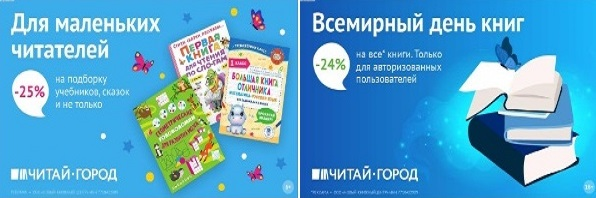 ТОВАРЫ для ХУДОЖНИКОВ и ДИЗАЙНЕРОВ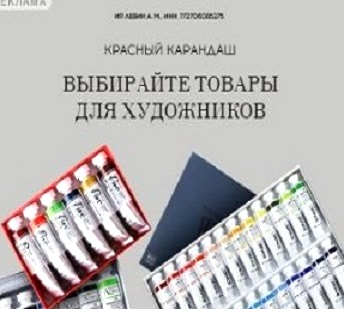 АУДИОЛЕКЦИИ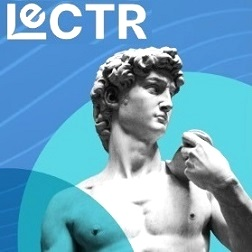 IT-специалисты: ПОВЫШЕНИЕ КВАЛИФИКАЦИИ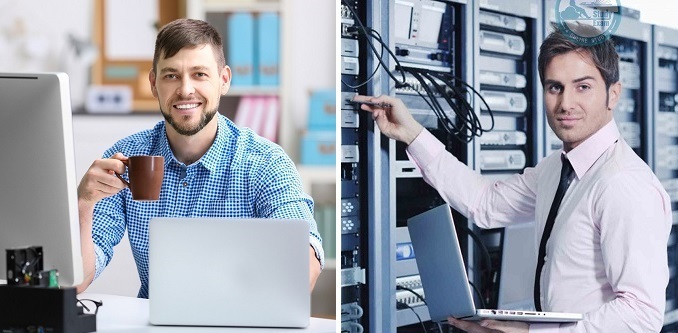 ФИТНЕС на ДОМУ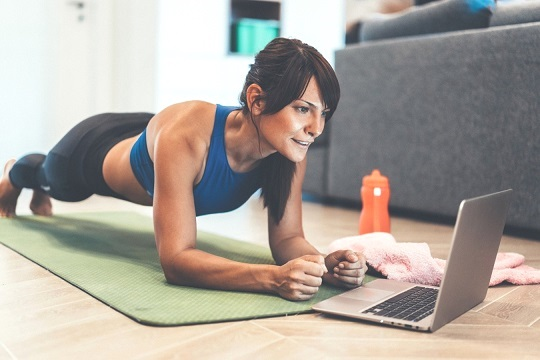 